สรุปรายงานผลการติดตามและประเมินผลกระบวนการบริหารยุทธศาสตร์เป้าประสงค์ที่ ๕ ระบบบริหารจัดการของหน่วยงานสาธารณสุขมีความเป็นเลิศ ทันสมัย บุคลากรมีสมรรถนะสูง และมีความสุข บนฐานวัฒนธรรมและค่านิยมร่วมที่เข้มแข็งตัวชี้วัดที่ ๕ : ระดับความสำเร็จของระบบบริหารจัดการ ที่มีธรรมาภิบาล ความเป็นเลิศ ทันสมัย บุคลากรมีสมรรถนะสูง และมีความสุขบนฐานวัฒนธรรมและค่านิยมร่วมที่เข้มแข็ง                                                โดย				นายอรรคเดช 	อรรคเศรษฐัง		                                 นายสุลักษณ์  		เสนาวุฒินางจิรประภา  	ประคำ                                 นายจรูญ		แลโสภา                                 นายครรชิต  		ศรีบรรเทา                                  นางนิภารัตน์  	เฉิดรัศมี                                  นายเวนิส  		เฉยฉิวรอบที่ ๒ ประจำปีงบประมาณ ๒๕๕๙หน่วยงาน คปสอ.ดอนจาน   จังหวัดกาฬสินธุ์ส่วนที่ ๑บทสรุปสำหรับผู้บริหาร (Executive  Summery)เป้าประสงค์ที่ ๕ ระบบบริหารจัดการของหน่วยงานสาธารณสุขมีความเป็นเลิศ ทันสมัย บุคลากรมีสมรรถนะสูง และมีความสุข บนฐานวัฒนธรรมและค่านิยมร่วมที่เข้มแข็งนิยามเป้าประสงค์ (Goal Meaning)  	                     ธรรมาภิบาล คือ การจัดระเบียบให้สังคมรัฐ มีความสมดุล สามารถอยู่ร่วมกันโดยสงบสุข มีความรู้รักสามัคคีและร่วมกันเป็นพลัง ก่อให้เกิดการพัฒนาอย่างยั่งยืนและเป็นส่วนเสริมความเข้มแข็งหรือสร้างภูมิคุ้มกัน เพื่อบรรเทาป้องกันการทุจริตประพฤติมิชอบในวงราชการหรือแก้ไขเยี่ยวยาภาวะวิกฤต  สังคมจะรู้สึกถึง       ความยุติธรรม  ความโปร่งใส และความถูกต้องชอบธรรมทั้งปวง

                      หลักพื้นฐานของการสร้างธรรมาภิบาลมีองค์ประกอบ ๖ ประการ คือ
               (๑) หลักนิติธรรม ได้แก่ การตรากฎหมาย กฎข้อบังคับต่างๆ ให้ทันสมัยและเป็นธรรม เป็นที่ยอมรับของสังคม และสังคมยินยอมพร้อมใจปฏิบัติตามกฎหมาย กฎ ข้อบังคับเหล่านี้ โดยถือว่าเป็นการปกครองภายใต้กฎหมายมิใช่ตามอำเภอใจหรืออำนาจของตัวบุคคล
               (๒) หลักคุณธรรม ได้แก่ การยึดมั่นในความถูกต้องดีงาม โดยรณรงค์ให้เจ้าหน้าที่ของรัฐยึดหลักนี้ในการปฏิบัติหน้าที่ให้เป็นตัวอย่างแก่สังคมและส่งเสริมสนับสนุนให้ประชาชนพัฒนาตนเองไปพร้อมกัน เพื่อให้คนไทยมีความซื่อสัตย์ จริงใจ ขยัน อดทน มีระเบียบวินัย ประกอบอาชีพสุจริตเป็นนิสัยประจำชาติ
               (๓) หลักความโปร่งใส ได้แก่ การสร้างความไว้วางใจซึ่งกันและกันของคนในชาติ โดยปรับปรุงกลไกการทำงานขององค์กรทุกวงการให้มีความโปร่งใส มีการเปิดเผยข้อมูลข่าวสารที่เป็นประโยชน์อย่างตรงไปตรงมาด้วยภาษาที่เข้าใจง่าย ประชาชนเข้าถึงข้อมูลข่าวสารได้สะดวกและมีกระบวนการให้ประชาชนตรวจสอบความถูกต้องชัดเจนได้
               (๔) หลักความมีส่วนร่วม ได้แก่ การเปิดโอกาสให้ประชาชนมีส่วนร่วมรับรู้และเสนอความเห็น   ในการตัดสินใจปัญหาสำคัญของประเทศ  ไม่ว่าด้วยการแจ้งความเห็น การไต่สวนสาธารณะ การแสดงประชามติ        หรืออื่นๆ
               (๕) หลักความรับผิดชอบ ได้แก่ การตระหนักในสิทธิหน้าที่ ความสำนึกในความรับผิดชอบต่อสังคม การใส่ใจปัญหาสาธารณะของบ้านเมืองและกระตือรือร้นในการแก้ปัญหา   ตลอดจนการเคารพในความเห็นที่แตกต่างและความกล้าที่จะยอมรับผลจากการกระทำของตน
               (๖) หลักความคุ้มค่า ได้แก่ การบริหารจัดการและใช้ทรัพยากรที่มีจำกัดเพื่อให้เป็นประโยชน์สูงสุดแก่ส่วนรวม โดยรณรงค์ให้คนไทยมีความประหยัดใช้ของอย่างคุ้มค่า สร้างสรรค์สินค้า และบริการที่มีคุณภาพสามารถแข่งขันได้ในเวทีโลก และรักษาทรัพยากรธรรมชาติให้สมบูรณ์ยั่งยืน 	   การใช้หลักธรรมาภิบาล ทำให้องค์การสามารถเพิ่มประสิทธิภาพการบริหารงานได้ อีกทั้งยังเป็นกลไกในการควบคุมติดตามและตรวจสอบ โดยมีประชาชนหรือองค์กรภายนอกมีส่วนร่วม ทั้งนี้เพื่อป้องกันไม่ให้เกิดความเสียหายแก่การบริหารองค์การ  เพราะการสร้างธรรมาภิบาลให้เกิดขึ้นในองค์การ เป็นการสร้างสำนึกที่ดี   ในการบริหารงาน และจัดระบบที่สนับสนุนให้มีการปฏิบัติตามสำนึกที่ดี ไม่ว่าจะเป็นในเรื่องของการบริหารงานอย่างมีประสิทธิภาพ ไม่สิ้นเปลือง การติดตามการทุจริต ความโปร่งใส โดยคำนึงถึงผู้เกี่ยวข้องที่ได้รับผลกระทบ เนื่องจากผู้ที่ได้รับผลกระทบจากการปฏิบัติงานในหน่วยงานของรัฐนั้น จะเกี่ยวข้องกับประชาชนโดยตรง	ระบบบริหารจัดการของหน่วยงานสาธารณสุขมีความเป็นเลิศ  หมายถึงหน่วยงานมีระบบบริหารจัดการที่มีความเป็นเลิศ  คือ  การบริหารเชิงยุทธศาสตร์  ด้านการบริหารบุคลากร บริหารการเงินการคลัง บริหารทรัพยากรทางยุทธศาสตร์  บริหารข้อมูลข่าวสาร  เทคโนโลยีสารสนเทศ   และพัฒนาระบบการจัดการความรู้  มีการสร้างนวัตกรรมด้านการบริหารจัดการ  เพื่อการปรับปรุง พัฒนา  สนองตอบความต้องการของพื้นที่ และมีความพร้อมในการเข้าสู่อาเซียน 	ระบบบริหารจัดการของหน่วยงานสาธารณสุขมีความทันสมัย  หมายถึง หน่วยงานสาธารณสุขมีความทันสมัยในการพัฒนาระบบการบริหารจัดการ  มาใช้ในการบริหารและบริการประชาชน รวมถึงความสามารถในการปรับเปลี่ยนองค์กร ให้สามารถเท่าทันการเปลี่ยนแปลงจากภายนอก การสื่อสารในองค์กรสู่สังคมให้เป็นที่ยอมรับ และการมีภาพลักษณ์ที่ดี   มีการสรรค์สร้างและถ่ายทอดองค์ความรู้มาประยุกต์ เพื่อการพัฒนาการบริหาร บริการ และวิชาการ	กำลังคนด้านสาธารณสุขทั้งระบบมีสมรรถนะสูง หมายถึง บุคลากรที่ปฏิบัติงานในหน่วยงานสาธารณสุขทุกระดับทุกวิชาชีพในสังกัดสำนักงานสาธารณสุขจังหวัดกาฬสินธุ์  โรงพยาบาลทั่วไป  โรงพยาบาลชุมชน สำนักงานสาธารณสุขอำเภอ  และโรงพยาบาลส่งเสริมสุขภาพตำบล  ทุกแห่ง ได้รับการพัฒนาขีดความสามารถตามสมรรถนะบุคลากรสาธารณสุขที่ตอบสนองเป้าประสงค์ตามยุทธศาสตร์การพัฒนาสุขภาพของหน่วยงานสามารถปฏิบัติงานให้บรรลุวิสัยทัศน์ของสำนักงานสาธารณสุขจังหวัดกาฬสินธุ์             จุดยืนปี ๒๕๕๙๑.มีการนำหลักธรรมาภิบาลมาใช้ในการบริหารจัดการเชิงยุทธศาสตร์ของหน่วยงาน๒.มีการบริหารจัดการการพัฒนาระบบการบริหารจัดการยุทธศาสตร์ที่เป็นระบบครบวงจรด้วยกลไก DHS ๓.มีการจัดการระบบข้อมูลข่าวสารสารสนเทศในการบริหารยุทธศาสตร์ที่ตอบสนองการบริการและการบริหารทรัพยากรสุขภาพเพื่อขับเคลื่อนยุทธศาสตร์๔.จัดการองค์ความรู้ของหน่วยบริการและภาคีเครือข่ายสุขภาพนำสู่การพัฒนานวัตกรรม การการแก้ไขปัญหาของพื้นที่จนเป็นที่ยอมรับในระดับชาติ ตัวชี้วัดที่ ๕ :	ระดับความสำเร็จของระบบบริหารจัดการที่มีความเป็นเลิศ ทันสมัย   หน่วยวัด    :  	ระดับน้ำหนัก      :  	ร้อยละ ๑๕ค่าเป้าหมาย :  	ระดับ ๕  คำอธิบาย 	:  	ระบบบริหารจัดการที่มีความเป็นเลิศ ทันสมัย หมายถึง การคิดค่าถ่วงน้ำหนักจากตัวชี้วัดในประเด็นย่อย ๔ ตัวชี้วัด ดังนี้เกณฑ์การให้คะแนนระดับ คปสอ.โดยมีรายละเอียดการผ่านเกณฑ์ตัวชี้วัดย่อย ดังนี้	จุดยืนที่ ๑ ทีมบริหารนำหลักธรรมาภิบาลมุ่งสู่การบริหารยุทธศาสตร์ ตัวชี้วัดย่อยที่ ๕.๑ 	ระดับความสำเร็จในการนำหลักธรรมาภิบาลมาใช้ในการบริหารจัดการเชิงยุทธศาสตร์ของหน่วยงานหน่วยวัด   	:  ระดับน้ำหนัก      	:  ร้อยละ ๓ ค่าเป้าหมาย 	:  ระดับ ๕  เกณฑ์การให้คะแนนแหล่งข้อมูล/วิธีการจัดเก็บคณะกรรมการดำเนินการเสริมสร้าง พัฒนาคุณธรรมและความโปร่งใสแบบสำรวจระดับคุณธรรมและความโปร่งใสในการดำเนินงานของหน่วยงานภาครัฐจุดยืนที่ ๒ พัฒนาระบบการบริหารจัดการยุทธศาสตร์ตัวชี้วัดย่อยที่ ๕.๒ 	ระดับความสำเร็จในการพัฒนาระบบการบริหารจัดการยุทธศาสตร์หน่วยวัด   	:  ระดับน้ำหนัก      	:  ร้อยละ ๖ ค่าเป้าหมาย 	:  ระดับ ๕           	UCCAREเกณฑ์การให้คะแนนแหล่งข้อมูล/วิธีการจัดเก็บคำสั่งคณะกรรมการ DHS , คณะกรรมการบริหารเป้าประสงค์และคณะกรรมการบริหารกองทุนสุขภาพตำบลแผนยุทธศาสตร์สุขภาพระดับอำเภอ แผนแม่บทสุขภาพตำบล แผนชุมชนคำสั่งคณะทำงานติดตามประเมินผลระดับอำเภอ ตำบลและชุมชนรายงานการประชุมสรุปผลการติดตามประเมินผล การวิเคราะห์ผลการประเมินและสรุปผลเพื่อหาโอกาสพัฒนาปรับปรุงกระบวนการเพื่อการบรรลุตัวชี้วัด เอกสารสรุปผลการดำเนินงานการพัฒนาระบบบริหารจัดการยุทธศาสตร์ ของหน่วยงาน 	จุดยืนที่ ๓. หน่วยงานสาธารณสุขทุกระดับมีระบบการสารสนเทศด้านสุขภาพ และการประชาสัมพันธ์การสื่อสารที่ทันสมัย มีการนำเทคโนโลยีมาใช้ในการบริหารจัดการงาน และจัดระบบบริการประชาชน ที่เอื้อต่อการตัดสินใจทางการบริหารทุกระดับและการแก้ไขปัญหาในพื้นที่ สร้างภาพลักษณ์ที่ดีต่อสังคม เป็นที่ยอมรับและเชื่อมั่นในทุกระดับตัวชี้วัดย่อยที่ ๕.๓ 	ระดับความสำเร็จของการจัดการระบบข้อมูลข่าวสารสารสนเทศในการบริหารยุทธศาสตร์ หน่วยวัด   	:  ระดับน้ำหนัก      	:  ร้อยละ ๓ ค่าเป้าหมาย 	:  ระดับ ๕           แหล่งข้อมูล :ฐานข้อมูลเพื่อการบริหารจัดการ (MIS) ตามเป้าประสงค์ในระดับอำเภอ ตำบล ชุมชนและรายบุคคลวิธีการจัดเก็บข้อมูลและการประเมินผล :	๑. หน่วยงานเป็นผู้ประเมินตนเองตามแบบประเมินที่จังหวัดกำหนดขึ้น ปีละ ๒  ครั้ง (เดือนมีนาคมและกรกฎาคม ๒๕๕๙ )	๒. ทีมประเมินระดับจังหวัดประเมินกระบวนการตามแบบ Checklist  ตามเกณฑ์ประเมินที่กำหนดและสุ่มประเมินกระบวนการของหน่วยงานทุกแห่งในสังกัดปีละ๒ ครั้ง (เดือนมีนาคมและสิงหาคม ๒๕๕๙) จุดยืนที่ ๔  หน่วยงานสาธารณสุขทุกระดับของจังหวัดมีการสร้างองค์ความรู้ เป็นแหล่งเรียนรู้ของการบริหารจัดการ และการแก้ปัญหาสาธารณสุขในพื้นที่ เพื่อตอบสนองนโยบายสาธารณสุขทุกระดับ และนำไปใช้ประโยชน์การตัดสินใจทางการบริหาร, วิชาการ และการปฏิบัติการทุกระดับ และเตรียมความพร้อมในการเข้าสู่อาเซียนมาตรการ ๑ สร้างเครือข่ายวิชาการในการสร้างองค์ความรู้ ในการบริหารจัดการ และการแก้ปัญหาสาธารณสุขในพื้นที่นิยาม 		องค์ความรู้ หมายถึง องค์ความรู้ในการบริหารจัดการ และการแก้ปัญหาสาธารณสุขในพื้นที่ ได้แก่ Best Practice, CQI, นวัตกรรม หรือ งานวิจัย อย่างใดอย่างหนึ่งที่สามารถนำไปใช้ในการบริหารจัดการและแก้ไขปัญหาสาธารณสุขในพื้นที่	การนำเสนอผลงานระดับประเทศ หมายถึง การนำเสนอองค์ความรู้ในการบริหารจัดการ และการแก้ปัญหาสาธารณสุขในพื้นที่ ได้แก่ Best Practice, CQI, นวัตกรรม หรือ งานวิจัย อย่างใดอย่างหนึ่งที่สามารถนำไปใช้ในการบริหารจัดการและแก้ไขปัญหาสาธารณสุขในพื้นที่ ในรูปแบบ บรรยาย โปสเตอร์ นวัตกรรม หรือการจัดนิทรรศการ อย่างใดอย่างหนึ่งที่ได้รับการรับรองในระดับประเทศกิจกรรมหลัก	๑. จัดระบบเครือข่ายวิชาการในการสร้างองค์ความรู้ ในการบริหารจัดการ และการแก้ปัญหาสาธารณสุขในพื้นที่ในทุกระดับ	๒. พัฒนาเครือข่ายวิชาการในการสร้างองค์ความรู้ ในการบริหารจัดการ และการแก้ปัญหาสาธารณสุขในพื้นที่ในทุกระดับ	๓. ติดตามประเมินผลการดำเนินงานในการสร้างองค์ความรู้ ในการบริหารจัดการ และการแก้ปัญหาสาธารณสุขในพื้นที่ในทุกระดับ	๔. การถอดบทเรียนและแลกเปลี่ยนเรียนรู้จุดยืนที่ ๔. หน่วยงานสาธารณสุขทุกระดับของจังหวัดมีการสร้างองค์ความรู้ เป็นแหล่งเรียนรู้ของการบริหารจัดการ และการแก้ปัญหาสาธารณสุขในพื้นที่ เพื่อตอบสนองนโยบายสาธารณสุขทุกระดับ และนำไปใช้ประโยชน์การตัดสินใจทางการบริหาร, วิชาการ และการปฏิบัติการทุกระดับ และเตรียมความพร้อมในการเข้าสู่อาเซียนตัวชี้วัดที่ ๔  ระดับความสำเร็จการจัดการองค์ความรู้ของหน่วยบริการและภาคีเครือข่าย (๑๐๐ คะแนน)หน่วยวัด   	:  ระดับน้ำหนัก      	:  ร้อยละ ๓ ค่าเป้าหมาย 	:  ระดับ ๕           เกณฑ์การให้คะแนนสูตรคำนวณสำหรับข้อ ๑ – ข้อ ๓	๑.โรงพยาบาลมีโรงพยาบาลมีองค์ความรู้ ในการบริหารจัดการ และการแก้ปัญหาสาธารณสุขในพื้นที่ (๒๐ คะแนน) คำนวณได้จาก 	๒. สสอ./รพ.สต มีองค์ความรู้ ในการบริหารจัดการ และการแก้ปัญหาสาธารณสุขในพื้นที่ (๒๐ คะแนน) คำนวณได้จาก	หมายเหตุ : หาก สสอ. ไม่มีการจัดทำองค์ความรู้ จะไม่นำมาคิดเป็นคะแนนในข้อนี้	๓. กองทุนหลักประกันสุขภาพระดับตำบล มีองค์ความรู้ ในการบริหารจัดการ และการแก้ปัญหาสาธารณสุขในพื้นที่  (๒๐ คะแนน) คำนวณได้จากแหล่งข้อมูล    เอกสารองค์ความรู้ส่วนที่ ๒ระเบียบวิธีการประเมินผล๒.๑  วิธีการประเมินผล เช่น การสัมภาษณ์ , สัมภาษณ์สุ่ม, ตรวจเอกสาร		ใช้วิธีการสัมภาษณ์เจ้าหน้าที่ที่ปฏิบัติงานใน รพช. สสอ. และรพ.สต., และการตรวจเอกสารหลักฐาน  ๒.๒  เครื่องมือ  ได้แก่ แบบ Checklist  / ใบ SCARs๑. แบบตรวจสอบรายการ Checklist  ๒. แบบประเมินผลการปฏิบัติการราชการตามคำรับรองการปฏิบัติราชการ ๒.๓  หน่วยประเมินคปสอ. ดอนจาน๒.๔  ระยะเวลาประเมินรอบที่ ๒ ประเมินระหว่างวันที่  ....๒๒ – ๒๘  กรกฎาคม ๒๕๕๙....  รวมระยะเวลา.....๔.......วันส่วนที่ ๓รายงานผลการติดตามและประเมินผล๓.๑ ข้อค้นพบจากการติดตามและประเมินผลกระบวนการบริหารยุทธศาสตร์๑) ความสมดุลตามหลัก ADLI และ LeCli (ภาพรวมสรุปจากแบบ Checklist)๒) การส่งผลลัพธ์ของเป้าประสงค์    ๓.๒ การประเมินผลสัมฤทธิ์๑) ผู้รับผลประโยชน์ (ลูกค้า) ของเป้าประสงค์ คือ บุคลากรสาธารณสุขทุกระดับและประชาชนในพื้นที่๒) คุณค่าและประโยชน์ที่เกิดต่อองค์กรหน่วยงานได้รับการพัฒนาและส่งเสริมให้ผู้บริหารและบุคลากรในองค์กรได้นำองค์ความรู้ไปใช้ในการพัฒนาระบบสุขภาพ การพัฒนาเครือข่ายและแก้ไขปัญหาสาธารณสุขในพื้นที่  แสดงถึงการแก้ไขปัญหาบนพื้นฐานแห่งการใช้เหตุผลที่สอดคล้องกับบริบทของพื้นที่  เพื่อพัฒนาระบบบริการสุขภาพที่ส่งผลให้เกิดประโยชน์ต่อประชาชนในพื้นที่มากที่สุด๓) คุณค่าและประโยชน์ที่เกิดต่อผู้รับประโยชน์ หรือ ลูกค้าของเป้าประสงค์  ประชาชนมีระบบบริการสุขภาพที่สอดคล้องกับบริบทของพื้นที่Best Practice  ของ Goal		จากการตรวจประเมิน ได้พบหน่วยงานที่มีผลการดำเนินงาน ที่เป็น Best Practice  ของ Goal และสามารถสร้างคุณค่าต่อเนื่อง  จำนวน  ๑  แห่ง   ซึ่งมีข้อค้นพบ  ดังนี้ ๓.๓) ปัจจัยความสำเร็จของเป้าประสงค์/ตัวชี้วัดจากการประเมินผลการดำเนินงานตามยุทธศาสตร์ ของ คปสอ.ดอนจาน มีปัจจัยความสำเร็จของเป้าประสงค์/ตัวชี้วัด ดังนี้ คือผู้บริหารทุกระดับให้ความสนใจการบริหารทรัพยากร อาทิ งบประมาณ ได้รับการสนับสนุนจากสำนักงานสาธารณสุขจังหวัดกาฬสินธุ์ อย่างเพียงพอและรวดเร็ว คล่องตัว โดยการสนับสนุนมาไว้ที่บัญชีเงินบำรุงของสำนักงานสาธารณสุขอำเภอ ตามนโยบายและแนวทางของผู้บริหารในระดับจังหวัดบุคลากรสาธารณสุขทุกระดับ อยู่ในวัยที่กำลังมีความกระตือรือร้น มีความต้องการอยากจะปฏิบัติงาน และต้องการที่จะเรียนรู้ในสิ่งใหม่ (เชิงยุทธศาสตร์)มีวัฒนธรรมองค์กรที่ดีในการช่วยเหลือ เกื้อกูลกัน เป็นอย่างดี ๓.๔ สิ่งที่เป็นปฏิปักษ์ต่อผลลัพธ์ของเป้าประสงค์และการจัดการอย่างเหมาะสมเนื่องจากเป็นเครือข่ายบริการสุขภาพ (CUP.) ใหม่ที่แยกออกมาจาก CUP. เมือง ตลอดจนผู้รับผิดชอบงานยุทธศาสตร์ในพื้นที่มีน้อย และ บุคลากรยังเป็นบุคลากรที่ใหม่ในหน่วยบริการ (โรงพยาบาลดอนจาน)  ส่งผลให้ได้รับบทบาทในการบริหารจัดการเป้าประสงค์หลายเป้าประสงค์พร้อมกัน  ทำให้การบริหารจัดการเป้าประสงค์ดำเนินการได้ไม่ต่อเนื่อง และไม่เป็นไปตามห้วงระยะเวลา ซึ่งหน่วยงานในพื้นที่ควรมีการแต่งตั้งคณะทำงานและกำหนดบทบาทผู้รับผิดชอบให้ชัดเจน  มีการบริหารติดตามผลการดำเนินงานเป็นระยะโดยทีมผู้บริหารในระดับ คปสอ.ส่วนที่ ๔ข้อเสนอเชิงนโยบาย เพื่อปรับกลยุทธ์/โครงการและการสนับสนุนทางการบริหารของ  คปสอ.ดอนจาน  รอบที่  ๒  ปีงบประมาณ ๒๕๕๙เนื่องจากเป็นเครือข่ายบริการสุขภาพ (CUP.) ที่ใหม่ผู้รับผิดชอบงานยุทธศาสตร์ในพื้นที่มีน้อย และบุคลากรยังขาดความรู้ ทักษะในการบริหารจัดการด้านยุทธศาสตร์ ส่งผลให้ได้รับบทบาทในการบริหารจัดการเป้าประสงค์หลายเป้าประสงค์พร้อมกัน  ทำให้การบริหารจัดการเป้าประสงค์ดำเนินการได้ไม่ต่อเนื่อง ขาดการเชท่อมโยงและการประสานงาน ซึ่งหน่วยงานในพื้นที่ควรมีการแต่งตั้งคณะทำงานและกำหนดบทบาทผู้รับผิดชอบให้ชัดเจน  มีการบริหารติดตามผลการดำเนินงานเป็นระยะโดยทีมผู้บริหารในระดับ คปสอ.กระบวนการวางแผน (P : Plan)๑. ควรให้ภาคีเครือข่ายเข้ามามีส่วนร่วมในการกำหนดความต้องการและสภาพปัญหาของพื้นที่ ต่อเนื่องทุกปี  โดย  กำหนดเป้าหมาย วัตถุประสงค์ และผลสัมฤทธิ์ของการจัดการระบบสุขภาพ๒. ควรใช้ข้อมูลด้านสุขภาพทั้งจากการสำรวจในชุมชน โปรแกรมต่าง ๆ  โดยอาจมีการใช้เครื่องมือในการวิเคราะห์ข้อมูลต่าง ๆ มาประยุกต์ใช้ตามความเหมาะสมของบริบทของพื้นที่ ๓. ควรมีการผู้รับผิดชอบในการจัดทำแผนงานโครงการ และจัดทำโครงสร้างการแบ่งบทบาทหน้าที่รับผิดชอบ โดยอาจจัดทำในรูปแบบเป็นคำสั่งกรรมการให้ชัดเจน๔. ควรมีการกำหนดระยะเวลาและวิธีประเมินผล ไว้อย่างชัดเจน และมีการดำเนินงานตามแผนที่กำหนดไว้    การปฏิบัติตามแผน (D : DO)๑. ควรมีการนำแผนที่ได้มาถ่ายทอดและอธิบายสื่อความเข้าใจให้บุคลากร และภาคีเครือข่ายได้รับรู้และดำเนินงานตามแผน และขั้นตอนที่กำหนดไว้ อย่างต่อเนื่องและเชื่อมโยง การประเมินผล (C : Check)๒. ควรมีการติดตามประเมินผลแผนงานโครงการเป็นระยะ แบบบูรณาการพร้อมทั้งรายงานผลการดำเนินงานทุกครั้ง  เพื่อเป็นการปรับปรุงและพัฒนาการดำเนินงานให้ดีขึ้นการปรับปรุงและพัฒนา  (A : Action)๑. ควรนำผลการประเมินแต่ละครั้งมาจัดเวทีหรือประชุมสรุปบทเรียนแลกเปลี่ยนเรียนรู้  เป็นระยะ ๆ อย่างต่อเนื่อง เพื่อปรับปรุงกระบวนการดำเนินงานอย่างต่อเนื่องจนเกิดผลสัมฤทธิ์ที่ตั้งไว้   แล้วนำผลการประเมินมาเปรียบเทียบกับค่าเป้าหมายที่กำหนดไว้ เพื่อสอบเทียบการดำเนินงานให้เกิดผลลัพธ์ที่พึงประสงค์   ๒. นอกจากการปรับปรุงกระบวนการดำเนินงานอย่างต่อเนื่องแล้ว  บุคลากรในองค์กรต้องใฝ่เรียนรู้แสวงหาความรู้เพื่อการพัฒนาตนเองอย่างต่อเนื่อง อย่างเป็นปัจจุบันการสังเคราะห์และกำหนดมาตรฐาน  (S : Standard)๑ ควรมีการ.แสวงหา Best Practice หรือสร้างนวัตกรรมจากบทเรียนผลการดำเนินงานและมีผลสำเร็จในการพัฒนา เพื่อแก้ไขปัญหาสุขภาพขององค์กร และตอบสนองความต้องการของประชาชนในพื้นที่๒. ควรมีการวิเคราะห์ปัจจัยจากความสำเร็จ การพัฒนาผลงานที่เป็นเลิศจากการดำเนินงานจัดการสุขภาพชุมชนเพื่อคงสภาพหรือรักษามาตรฐานไว้ เพื่อเป็นแนวทางในการบริหารจัดการต่อไปข้อค้นพบจากการตรวจประเมินยุทธศาสตร์เป้าประสงค์ที่ ๕ ระบบบริหารจัดการของหน่วยงานสาธารณสุขมีความเป็นเลิศ ทันสมัย บุคลากรมีสมรรถนะสูง และมีความสุข บนฐานวัฒนธรรมและค่านิยมร่วมที่เข้มแข็งจุดยืนที่ ๑ ทีมบริหารนำหลักธรรมาภิบาลมุ่งสู่การบริหารยุทธศาสตร์คปสอ.ดอนจาน มีการดำเนินการตามหลักธรรมาภิบาล ตามนโยบาลองค์กรคุณธรรม จริยธรรมตามนโยบายของรัฐบาล  กระทรวงสาธารณสุข เขตบริการสุขภาพ และสำนักงานสาธารณสุขจังหวัด มาตั้งแต่ปีงบประมาณ ๒๕๕๘ โดยการวิเคราะห์หาจุดอ่อน จุดแข็ง ภาวะวิกฤติ และโอกาสในการพัฒนา มากำหนดวิสัยทัศน์องค์กร ตลอดจนค่านิยมขององค์กร (ซื่อสัตย์ สามัคคี มีคุณธรรม) และการนำมาใช้ในองค์กร โดยประกาศเจตนารมณ์ร่วมกัน ร่วมกันคารพกฎ กติกา ขององค์กร เพื่อให้เป็นไปตามหลักธรรมาภิบาล และในปีงบประมาณ ๒๕๕๙ สำนักงานสาธารณสุขจังหวัดกาฬสินธุ์ ได้กำหนดเป็นยุทธศาสตร์ในการพัฒนาสาธารณสุขของจังหวัดกาฬสินธุ์ จึงได้มีการเชื่อมโยงในการนำหลักธรรมาภิบาล และนโยบายองค์กรคุณธรรม จริยธรรม มาใช้ในการบริหารยุทธศาสตร์ จุดยืนที่ ๒ พัฒนาระบบการบริหารจัดการยุทธศาสตร์๑. คปสอ.ดอนจาน มีการบริหารจัดการในเชิงยุทธศาสตร์ โดยมีการจัดทำแผนแม่บท (Master plan) แผนยุทธศาสตร์สาธารณสุข  และ จัดทำแผนปฏิบัติการประจำด้วยหลักการบูรณาการร่วมกับทุกภาคส่วนทีโดยยึดหลักชุมชนและปัญหาของพื้นที่เป็นฐาน  ประชาชนเป็นศูนย์กลาง  ทั้งในระดับอำเภอ  ตำบล  และชุมชน มีการแต่งตั้งทีมประเมินระดับอำเภอในการออกติดตามผลการดำเนินงานอย่างน้อย ปีละ ๒ ครั้ง ตามเกณฑ์๒. คปสอ.ดอนจาน มีการสนับสนุนทรัพยากร  งบประมาณ บุคลากร เทคโนโลยี  องค์ความรู้ ในการจัดทำแผนปฏิบัติการ ในการขับเคลื่อนยุทธศาสตร์สุขภาพของอำเภอ มีการจัดทำแผนปฏิบัติการร่วมกัน และมีการลงนามความร่วมมือ และประกาศขับเคลื่อนแผนร่วมกันทั้งอำเภอ เช่น โครงการ ๓ ดี, โครงการหมอครอบครัวจุดยืนที่ ๓ หน่วยงานสาธารณสุขทุกระดับมีระบบการสารสนเทศด้านสุขภาพ และการประชาสัมพันธ์การสื่อสารที่ทันสมัย มีการนำเทคโนโลยีมาใช้ในการบริหารจัดการงาน และจัดระบบบริการประชาชน ที่เอื้อต่อการตัดสินใจทางการบริหารทุกระดับและการแก้ไขปัญหาในพื้นที่ สร้างภาพลักษณ์ที่ดีต่อสังคม เป็นที่ยอมรับและเชื่อมั่นในทุกระดับ๑. คปสอ.ดอนจานมีการพัฒนาระบบสารสนเทศ และเทคโนโลยีสารสนเทศและการสื่อสารของหน่วยงานโดยมีการจัดทำจัดทำแผนปฏิบัติการพัฒนาบุคลากร การพัฒนาระบบการเชื่อมโยงเครือข่ายสารสนเทศด้านสุขภาพมีการจัดทำฐานข้อมูลและระบบการสื่อสารการจัดบริการในโรคและปัญหาสาธารณสุขที่เป็นปัญหาสำคัญ เรื่อง โรคความดัน  เบาหวาน  หลอดเลือดสมอง  หลอดเลือดหัวใจ  มะเร็งท่อนำดี อนามัยแม่และเด็กคปสอ.ดอนจาน มีการใช้โปรแกรมมาตรฐานในการจัดเก็บข้อมูล และประมวลผล โดย โรงพยาบาลส่งเสริมสุขภาพตำบล (รพ.สต.) ใช้โปรแกรม JHCIS. และโรงพยาบาลดอนจาน ใช้โปรแกรม HosXP ส่วนในระดับอำเภอ มีการจัดตั้งศูนย์ข้อมูลข่าวสารในระดับอำเภอ (District Health Data Center : DHDC.) ในการรวบรวมประมวลผล และวิเคราะห์ข้อมูล เพื่อนำข้อมูลมาใช้ในการวางแผน และการตัดสินใจในการดำเนินงาน ตลอดจนเพื่อเป็นฐานข้อมูลในการบริหารจัดการทรัพยากรต่าง ๆ เช่น การจัดสรรงบประมาณ เป็นต้นจุดยืนที่ ๔  หน่วยงานสาธารณสุขทุกระดับของจังหวัดมีการสร้างองค์ความรู้ เป็นแหล่งเรียนรู้ของการบริหารจัดการ และการแก้ปัญหาสาธารณสุขในพื้นที่ เพื่อตอบสนองนโยบายสาธารณสุขทุกระดับ และนำไปใช้ประโยชน์การตัดสินใจทางการบริหาร, วิชาการ และการปฏิบัติการทุกระดับ และเตรียมความพร้อมในการเข้าสู่อาเซียน๑. คปสอ.ดอนจาน มีการจัดทำแผนแม่บท และแผนยุทธศาสตร์ ของ คปสอ. โดยกำหนดให้ทุกหน่วยบริการ (โรงพยาบาลส่งเสริมสุขภาพตำบล โรงพยาบาลชุมชน และสำนักงานสาธารณสุขอำเภอ ) มีการจัดทำงานวิจัยอย่างน้อย แห่งละ ๑ เรื่อง (๑ ประเด็น) หรือ ที่เป็นปัญหาจากพื้นที่ (Area Based) หรือการจัดการความรู้ แบบ CQI.) โดยจัดสรรงบประมาณ และทรัพยากรที่จำเป็นสนับสนุน จึงพบว่าในแต่ละแห่ง มีการทำงานวิจัย อย่างต่อเนื่อง ครบทุกแห่ง ซึ่งอยู่ในช่วงดำเนินการตามระเบียบวิธีวิจัย โดยได้รับความสนใจ จากบุคลากรสาธารณสุขทุกระดับเป็นอย่างดีภาคผนวกการดำเนินงานตามแผนปฏิบัติราชการ ตามแผนยุทธศาสตร์การพัฒนาสุขภาพ              แบบประเมินผลเชิงยุทธศาสตร์ ปีงบประมาณ ๒๕๕๙เป้าประสงค์ที่ ๕ ระบบบริหารจัดการของหน่วยงานสาธารณสุขมีความเป็นเลิศ ทันสมัย บุคลากร    สมรรถนะสูงและมีความสุขบนฐานวัฒนธรรมและค่านิยมร่วมที่เข้มแข็งชื่อหน่วยงานรับการประเมิน........คปสอ.ดอนจาน.......อำเภอ....ดอนจาน.........จ.กาฬสินธุ์ชื่อทีมประเมิน.....คปสอ.ดอนจาน.......วันเดือนปีที่ประเมิน...๒๒ – ๒๘ กรกฎาคม ๒๕๕๙.............วัตถุประสงค์การประเมินเพื่อประเมินกระบวนการดำเนินงานตามเกณฑ์ที่กำหนดไว้(criteria) ของเป้าประสงค์เพื่อประเมินระดับความสำเร็จของเป้าประสงค์ตามเป้าหมายที่กำหนดเพื่อประเมินปัญหาอุปสรรคและข้อเสนอเชิงพัฒนาและเชิงบริการการขับเคลื่อนยุทธศาสตร์เครื่องมือประเมินผลชุดที่ ๑ แบบ  Checklist  ตามตัวชี้วัดย่อย ระดับความสำเร็จในการนำหลักธรรมาภิบาลมาใช้ในการบริหารจัดการเชิงยุทธศาสตร์ของหน่วยงาน     ๒. ระดับความสำเร็จในการพัฒนาระบบการบริหารจัดการยุทธศาสตร์       ๓. ระดับความสำเร็จของการจัดการระบบข้อมูลข่าวสารสารสนเทศในการบริหารยุทธศาสตร์     ๔. ระดับความสำเร็จการจัดการองค์ความรู้ของหน่วยบริการและภาคีเครือข่าย    ๒. แบบประเมิน/แบบรายงานประกอบตัวชี้วัดย่อย มีดังนี้                ๑. ตัวชี้วัดที่ ๕.๑ : แบบสำรวจใช้หลักฐานเชิงประจักษ์ สำหรับประเมินคุณธรรมและความโปร่งใส (ITA)      ๒. ตัวชี้วัดที่ ๕.๒ แบบรายงานแผนงานโครงการตามแผนยุทธศาสตร์สุขภาพ master planและArea base  (แบบฟอร์มที่ ๑ - ๓ )     ๓.ตัวชี้วัดที่ ๕.๓ แบบรายงานบทสรุปสำหรับผู้บริหารบทวิเคราะห์และสังเคราะห์ปัญหาและบทเรียนความสำเร็จของพื้นที่       ๔. ตัวชี้วัดที่ ๕.๔ แบบรายงานองค์ความรู้ ในการบริหารจัดการ และการแก้ปัญหาสาธารณสุข  ในพื้นที่ ระดับ รพ. สสอ.รพ.สต.และกองทุนสุขภาพ   กลุ่มเป้าหมายให้ข้อมูล              ระดับ คปสอ. ประกอบด้วยคณะกรรมบริหารเป้าประสงค์ที่ ๕   วิธีการประเมินผล              ข้อมูลเชิงปริมาณคณะกรรมการบริหารเป้าประสงค์ที่ ๕ ของ คปสอ.ทำการประเมินตนเองและรวบรวมเอกสารอ้างอิงประกอบตามเกณฑ์ให้คะแนนแต่ละข้อ ของตัวชี้วัดย่อยทีมประเมินผลเชิงยุทธศาสตร์ระดับจังหวัดทำการประเมินจากเอกสารหลักฐานเชิงประจักษ์ข้อมูลเชิงคุณภาพ     ใช้วิธีการสัมภาษณ์เชิงลึกและสนทนากลุ่มชุดที่ ๑ แบบ  Checklist  เป้าประสงค์ที่ ๕จุดยืนที่ ๑ ทีมบริหารนำหลักธรรมาภิบาลมุ่งสู่การบริหารยุทธศาสตร์ตัวชี้วัดที่ ๕.๑ระดับความสำเร็จในการนำหลักธรรมาภิบาลมาใช้ในการบริหารจัดการเชิงยุทธศาสตร์ของหน่วยงานเกณฑ์การให้คะแนน รอบที่ ๑ สรุปคะแนนที่ได้............๕..................................................................   เกณฑ์การให้คะแนน รอบที่ ๒ จุดยืนที่ ๒ พัฒนาระบบการบริหารจัดการยุทธศาสตร์ตัวชี้วัดที่ ๕.๒ 	ระดับความสำเร็จในการพัฒนาระบบการบริหารจัดการยุทธศาสตร์แหล่งข้อมูล	แผนงานโครงการ แหล่งงบประมาณสนับสนุน  ผลการดำเนินงาน และผลการเบิกจ่าย		-แผน คปสอ.		-แผน Master Plan		-แผน รพ.สต.		-แผน กองทุนเกณฑ์การให้คะแนน  รอบที่ ๑สรุปคะแนนที่ได้..........๕.................................................................... เกณฑ์การให้คะแนน  รอบที่ ๑สรุปคะแนนที่ได้..........๕....................................................................จุดยืนที่ ๓ หน่วยงานสาธารณสุขทุกระดับมีระบบการสารสนเทศด้านสุขภาพ และการประชาสัมพันธ์การสื่อสารที่ทันสมัย มีการนำเทคโนโลยีมาใช้ในการบริหารจัดการงาน และจัดระบบบริการประชาชน ที่เอื้อต่อการตัดสินใจทางการบริหารทุกระดับและการแก้ไขปัญหาในพื้นที่ สร้างภาพลักษณ์ที่ดีต่อสังคม เป็นที่ยอมรับและเชื่อมั่นในทุกระดับตัวชี้วัดที่ ๕.๓ 	ระดับความสำเร็จในการพัฒนาระบบการบริหารจัดการยุทธศาสตร์เกณฑ์การให้คะแนนสรุปคะแนนที่ได้...................................๕.....................................  จุดยืนที่ ๔  หน่วยงานสาธารณสุขทุกระดับของจังหวัดมีการสร้างองค์ความรู้ เป็นแหล่งเรียนรู้ของการบริหารจัดการ และการแก้ปัญหาสาธารณสุขในพื้นที่ เพื่อตอบสนองนโยบายสาธารณสุขทุกระดับ และนำไปใช้ประโยชน์การตัดสินใจทางการบริหาร, วิชาการ และการปฏิบัติการทุกระดับ และเตรียมความพร้อมในการเข้าสู่อาเซียนตัวชี้วัดที่ ๕.๔  ระดับความสำเร็จการจัดการองค์ความรู้ของหน่วยบริการและภาคีเครือข่ายคำอธิบาย		องค์ความรู้ หมายถึง งานวิจัย R to R หรือ CQI เกณฑ์การให้คะแนน รอบที่ ๑คะแนนที่ได้..................เกณฑ์การให้คะแนน รอบที่ ๒ เกณฑ์การให้คะแนนคะแนนที่ได้.....๔.............สูตรคำนวณสำหรับข้อ ๑ – ข้อ ๓	๑.โรงพยาบาลมีโรงพยาบาลมีองค์ความรู้ ในการบริหารจัดการ และการแก้ปัญหาสาธารณสุขในพื้นที่ (๒๐ คะแนน) คำนวณได้จาก สสอ.และ รพ.สต มีองค์ความรู้ ในการบริหารจัดการ และการแก้ปัญหาสาธารณสุขในพื้นที่ (๒๐ คะแนน) คำนวณได้จาก	หมายเหตุ : หาก สสอ. ไม่มีการจัดทำองค์ความรู้ จะไม่นำมาคิดเป็นคะแนนในข้อนี้	๓. กองทุนหลักประกันสุขภาพระดับตำบล มีองค์ความรู้ ในการบริหารจัดการ และการแก้ปัญหาสาธารณสุขในพื้นที่  (๒๐ คะแนน) คำนวณได้จากแหล่งข้อมูล   	๑. เอกสารองค์ความรู้			๒. แบบสรุปการพัฒนาองค์ความรู้สรุปการให้คะแนนประเมินผลเป้าประสงค์ที่ ๕ สูตรคำนวณร้อยละเฉลี่ยถ่วงน้ำหนัก    =  คะแนนที่ได้รวมทุกตัวชี้วัด (Z)  x ๑๐๐									   ค่าถ่วงน้ำหนักรวมทุกตัวชี้วัด(Y)เกณฑ์การให้คะแนนระดับ คปสอ.			สรุปผลคะแนนระดับความสำเร็จ ของ คปสอ.  =   ระดับ……๕………กระบวนการขับเคลื่อนยุทธศาสตร์สุขภาพ คปสอ.ดอนจานประชุมชี้แจง แนวทาง และนโยบาย และกำหนดผู้รับผิดชอบในการขับเคลื่อนยุทธศาสตร์สุขภาพ ปี ๒๕๕๙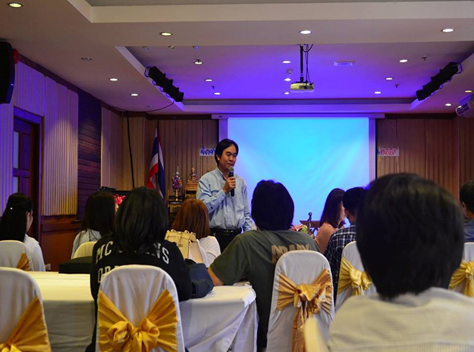 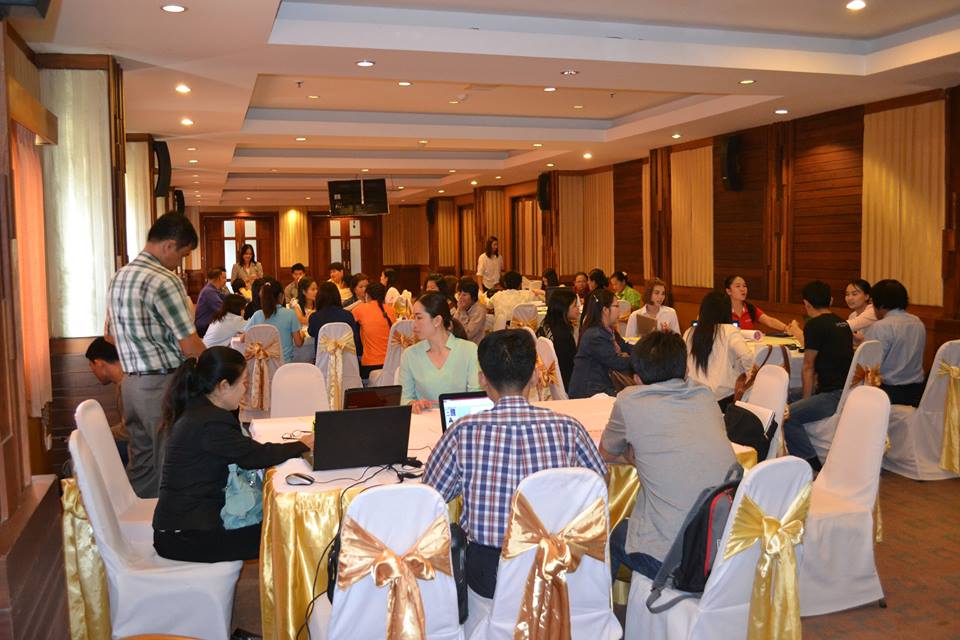 ๒.ร่วมประกาศวาระอำเภอ  และประกาศนโยบายเพื่อสร้างชุมชนสุภาวะชาวดอนจาน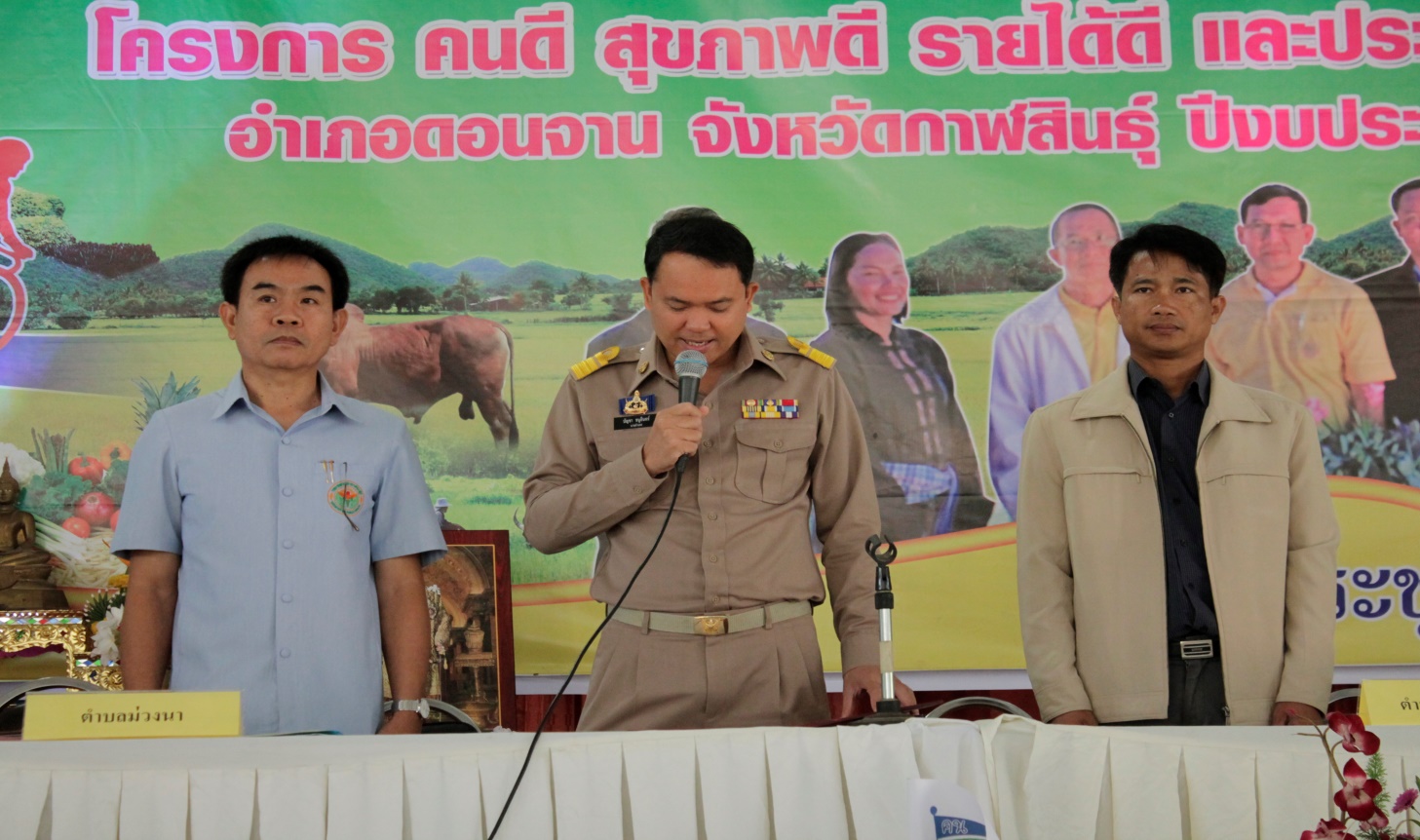 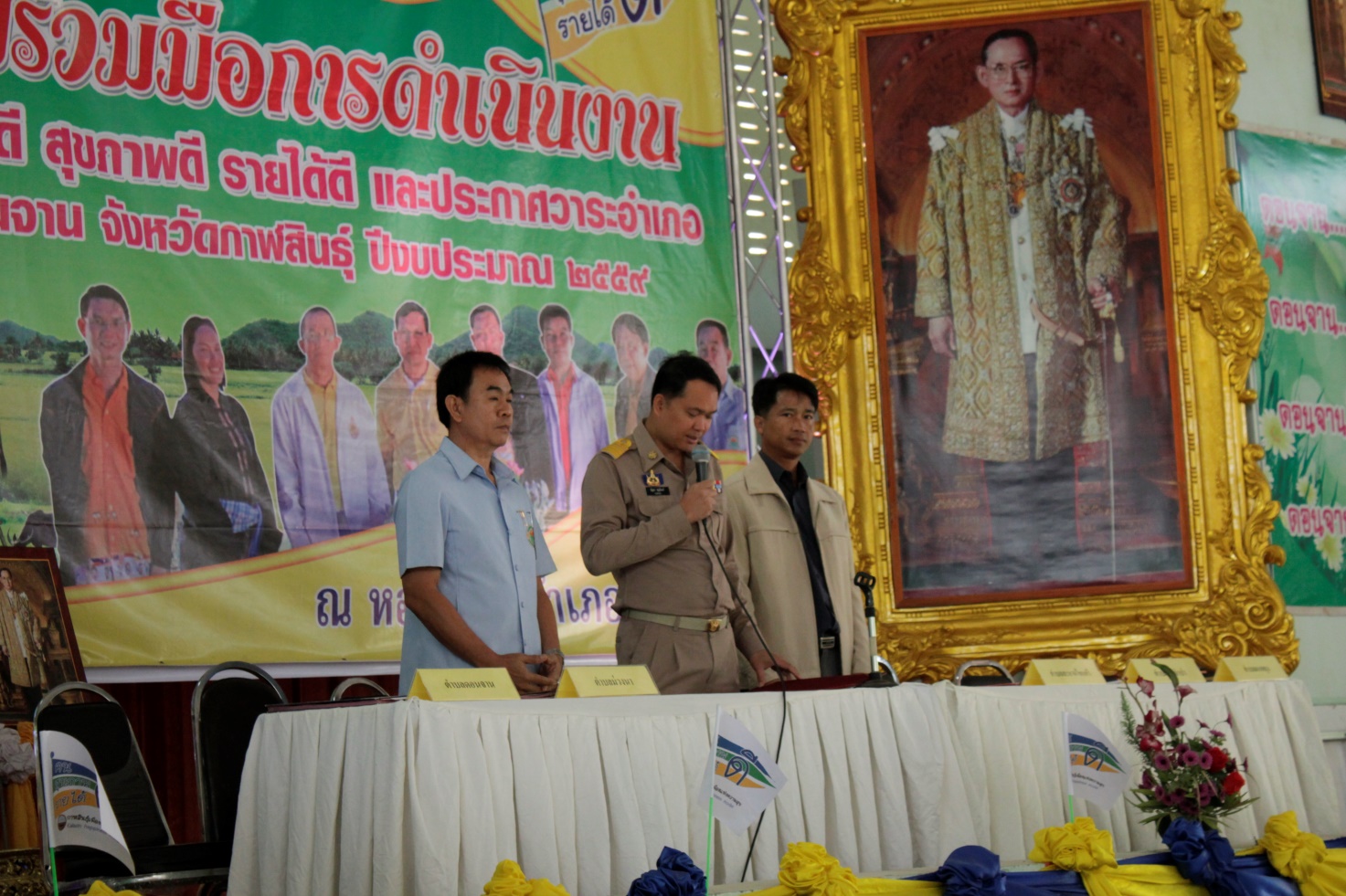 ลงนามความร่วมมือกับภาคีเครือข่าย ในระดับอำเภอ และสู่ระดับตำบล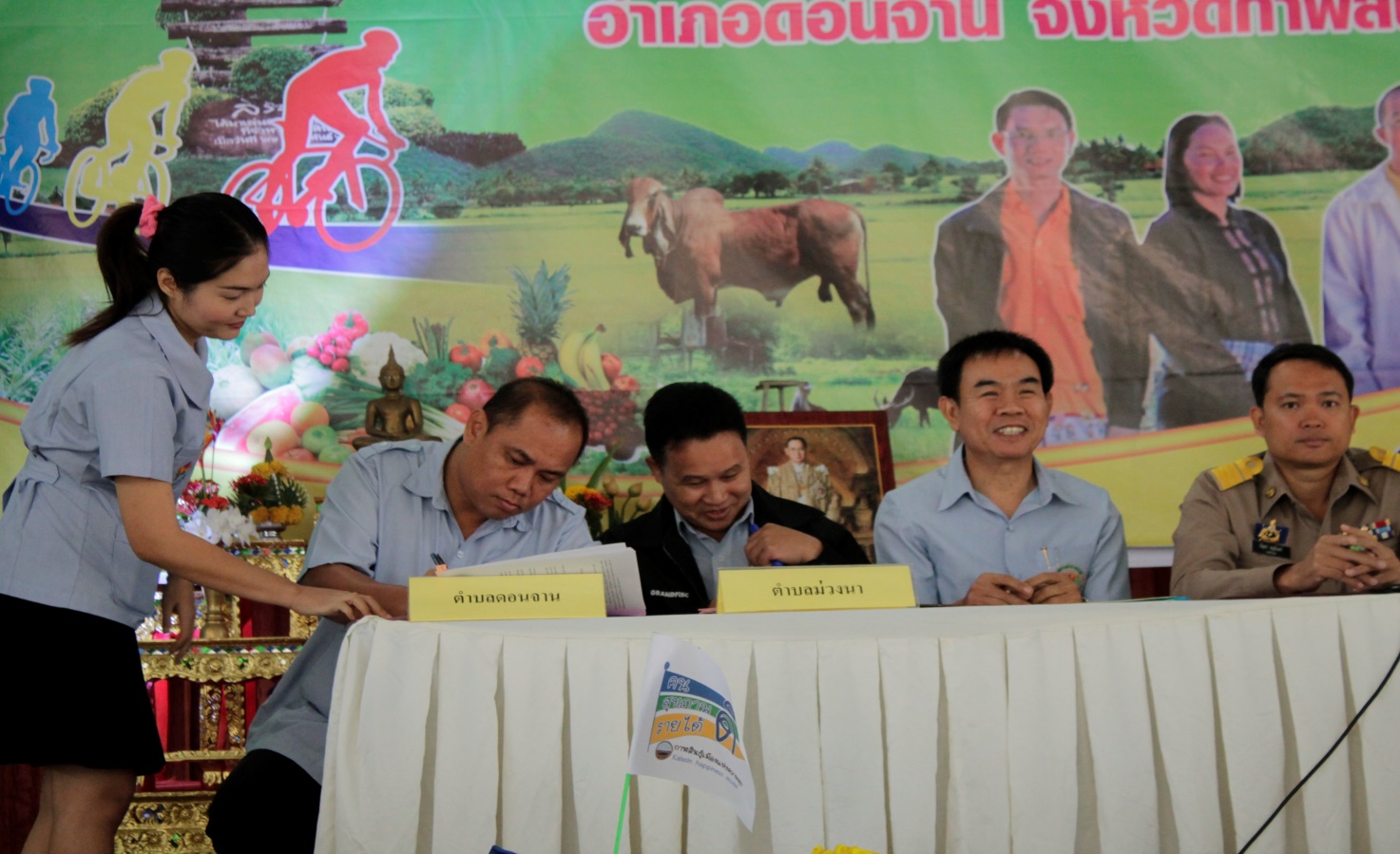 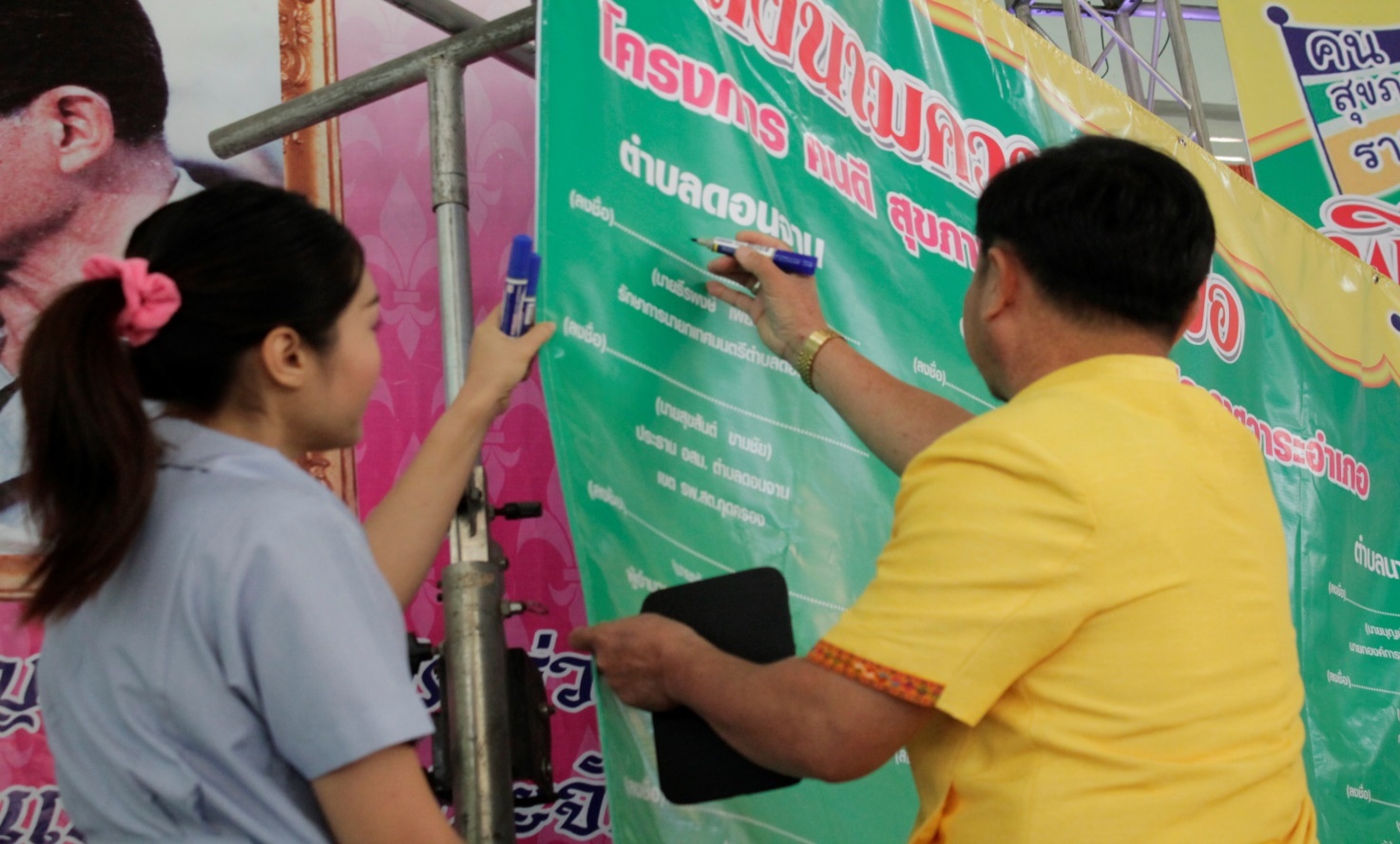 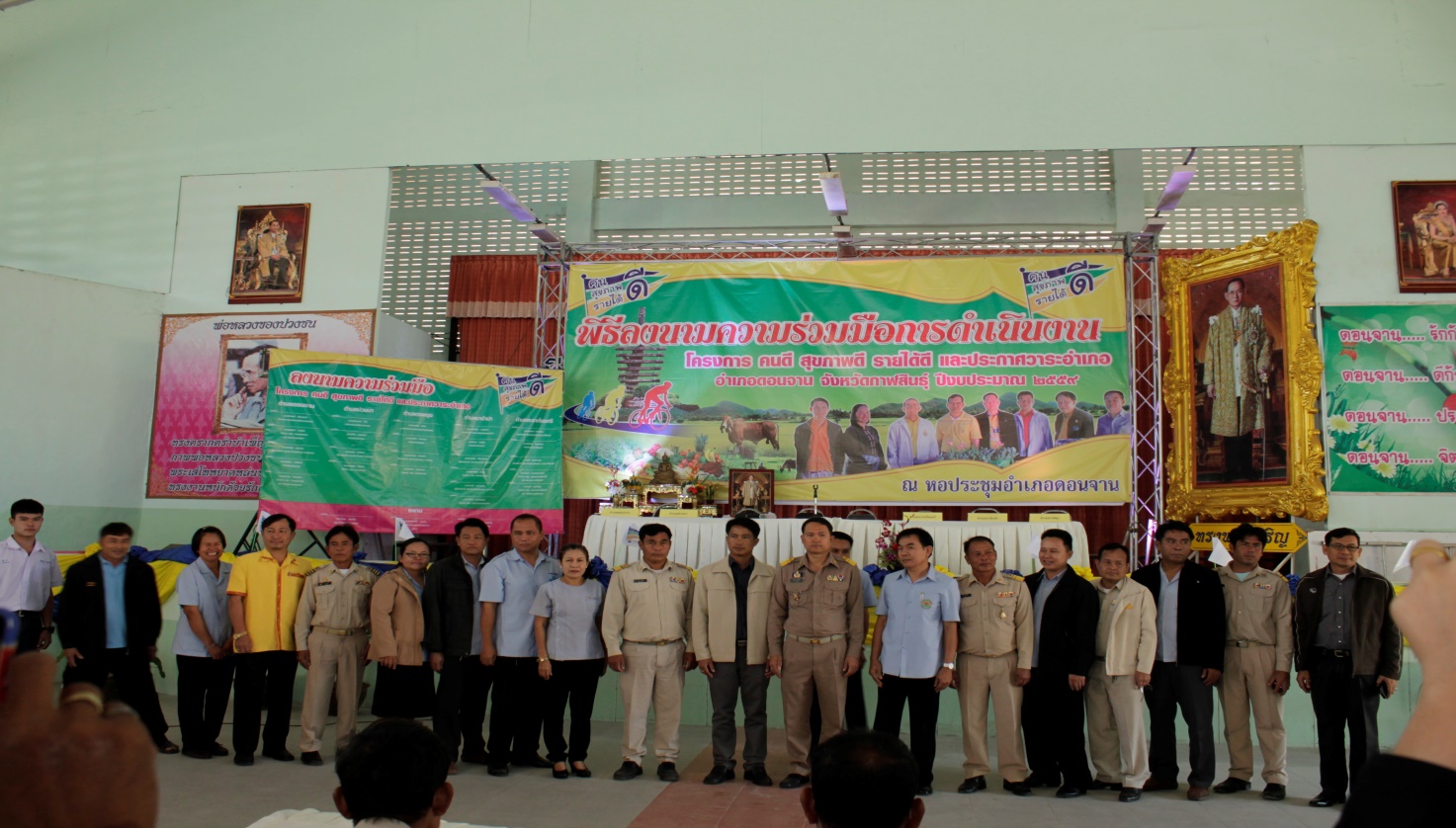 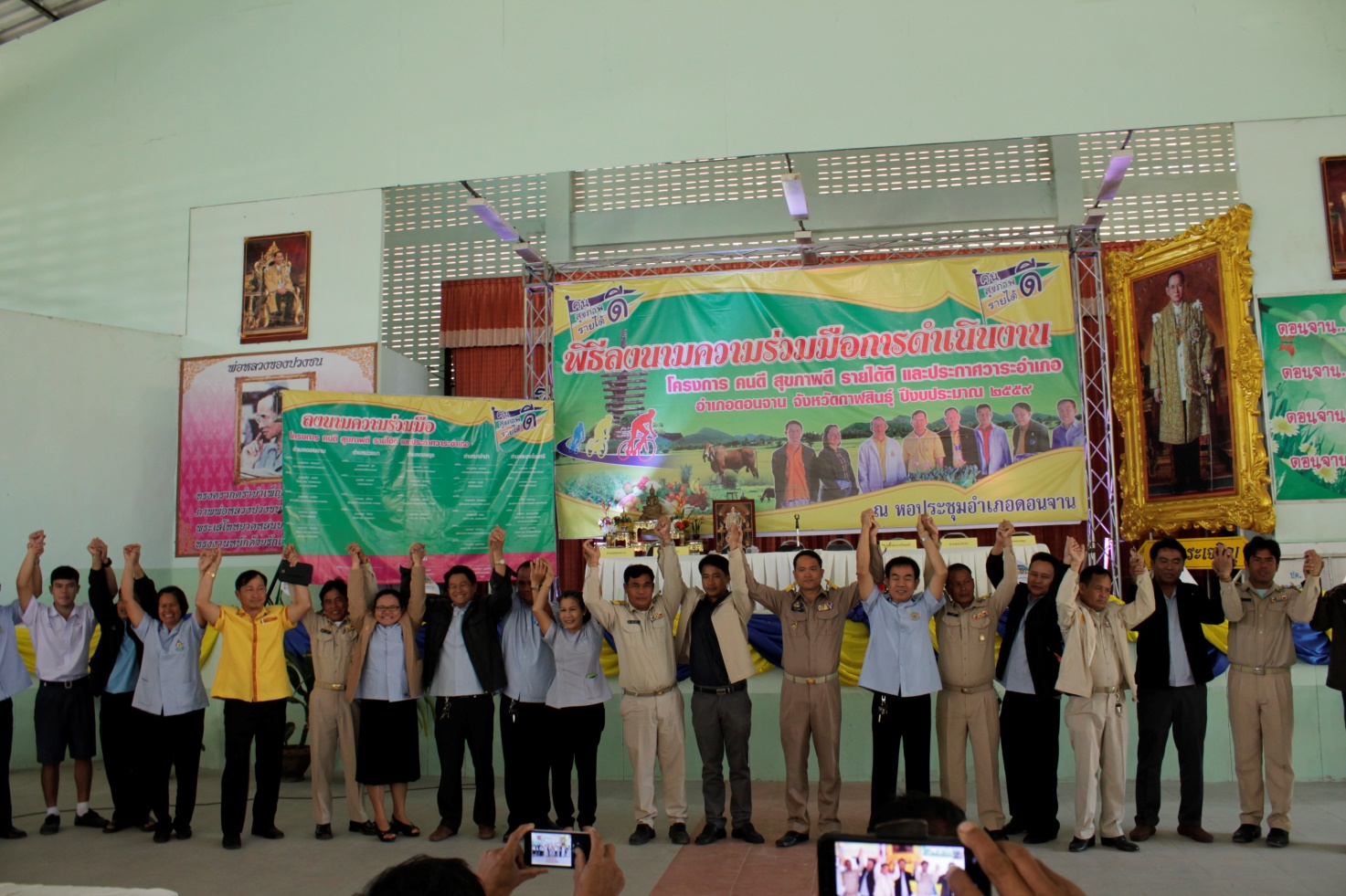 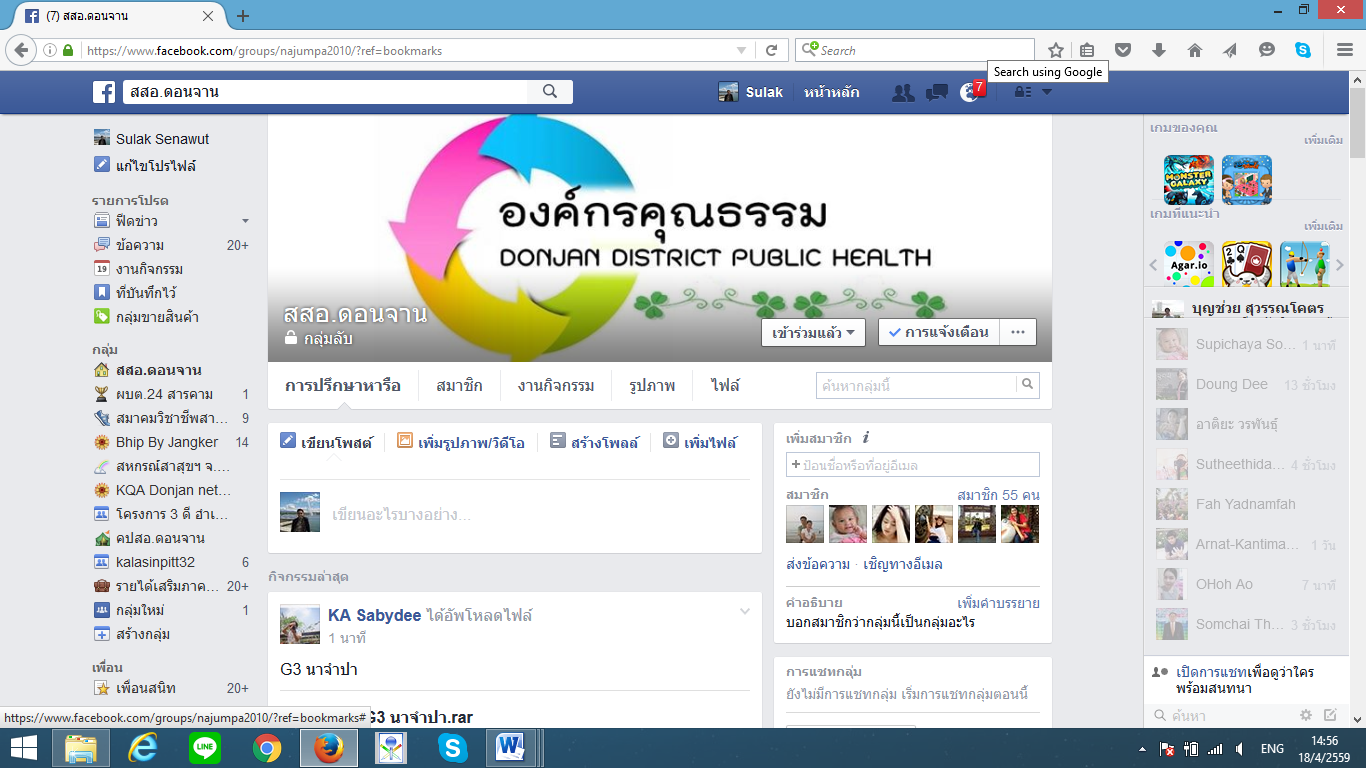 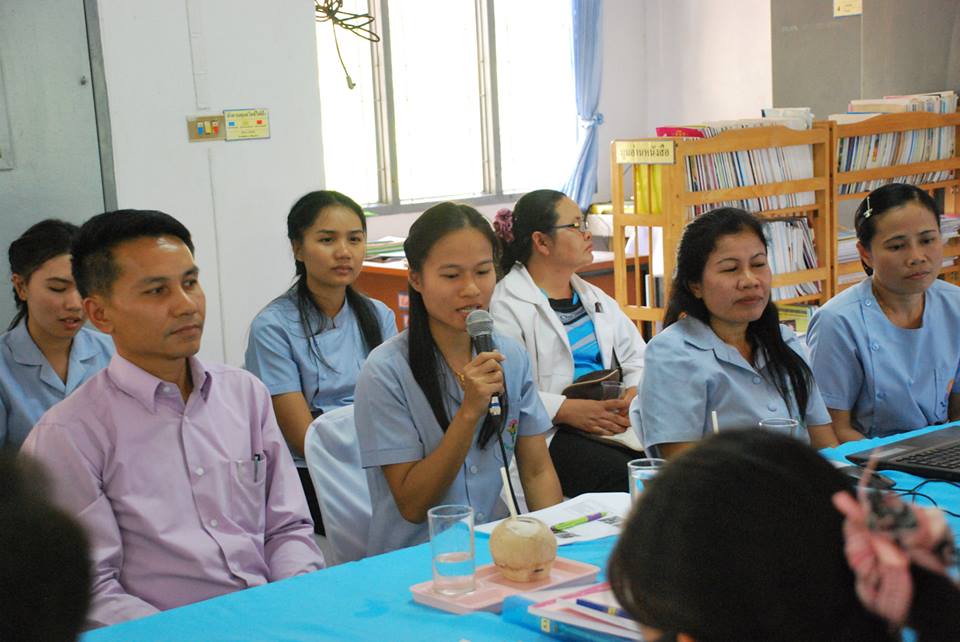 การติดตามระบบสารสนเทศ และตัวชี้วัด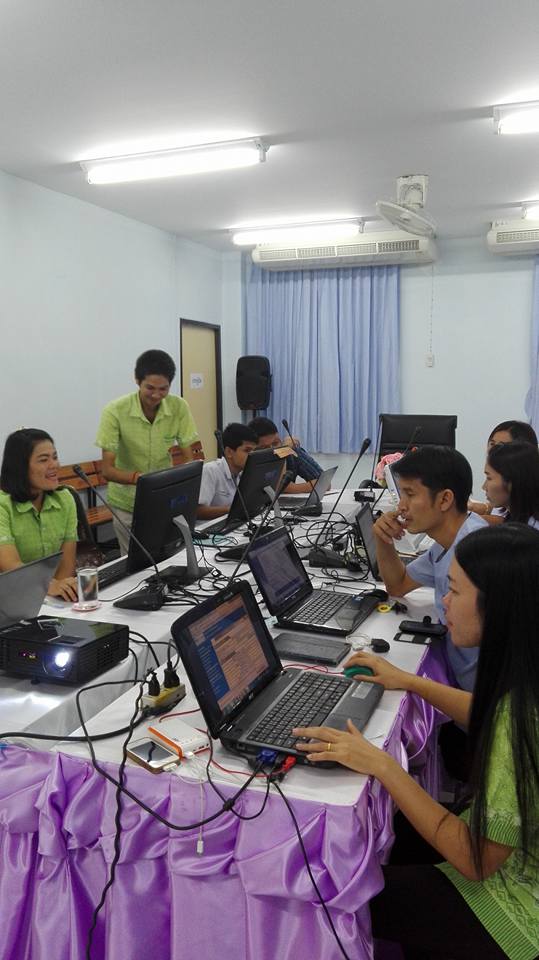 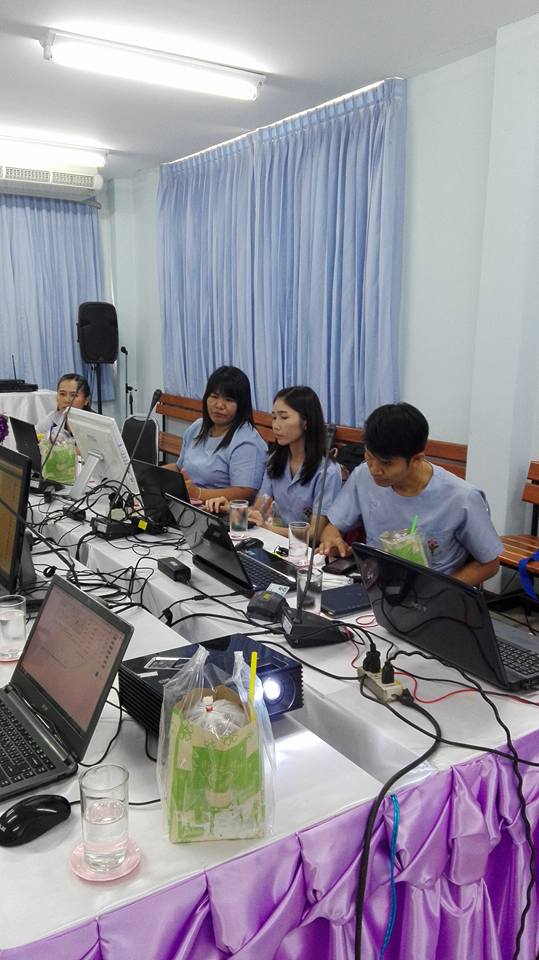 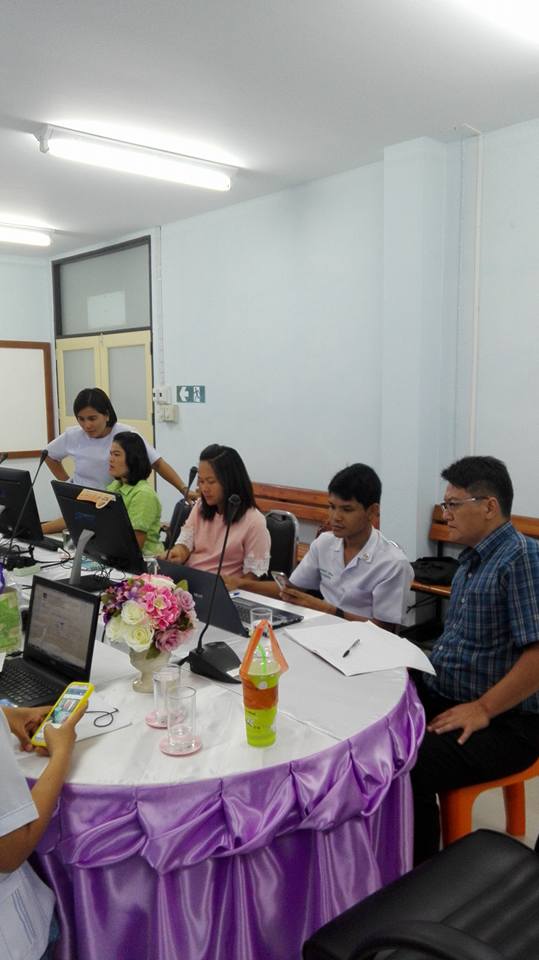 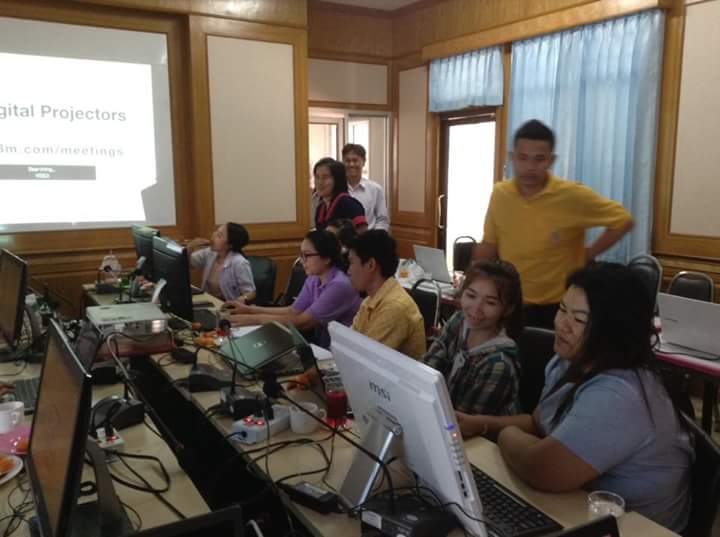 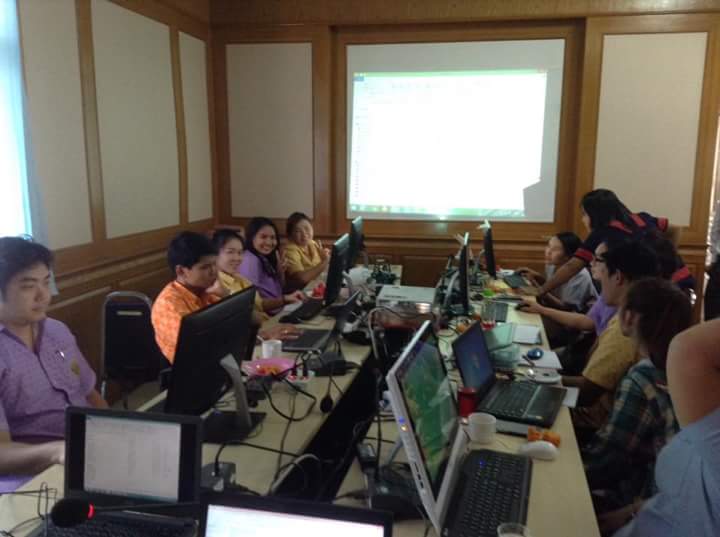 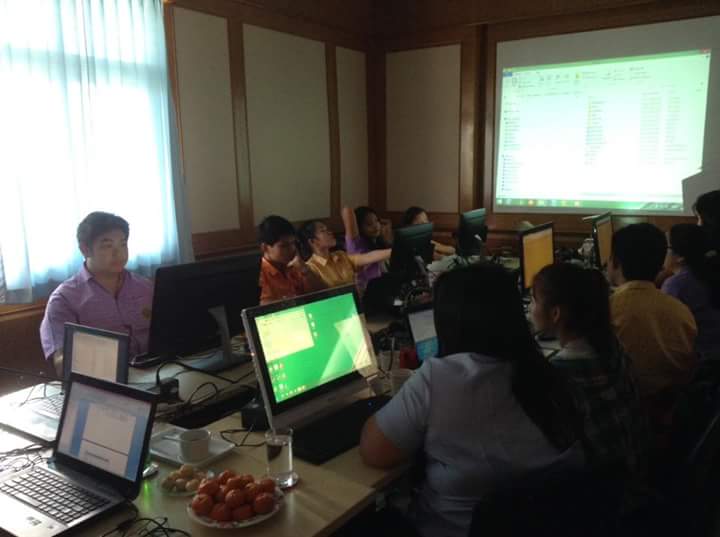 กิจกรรมแลกเปลี่ยนเรียนรู้ R2R เรื่องเล่า CQI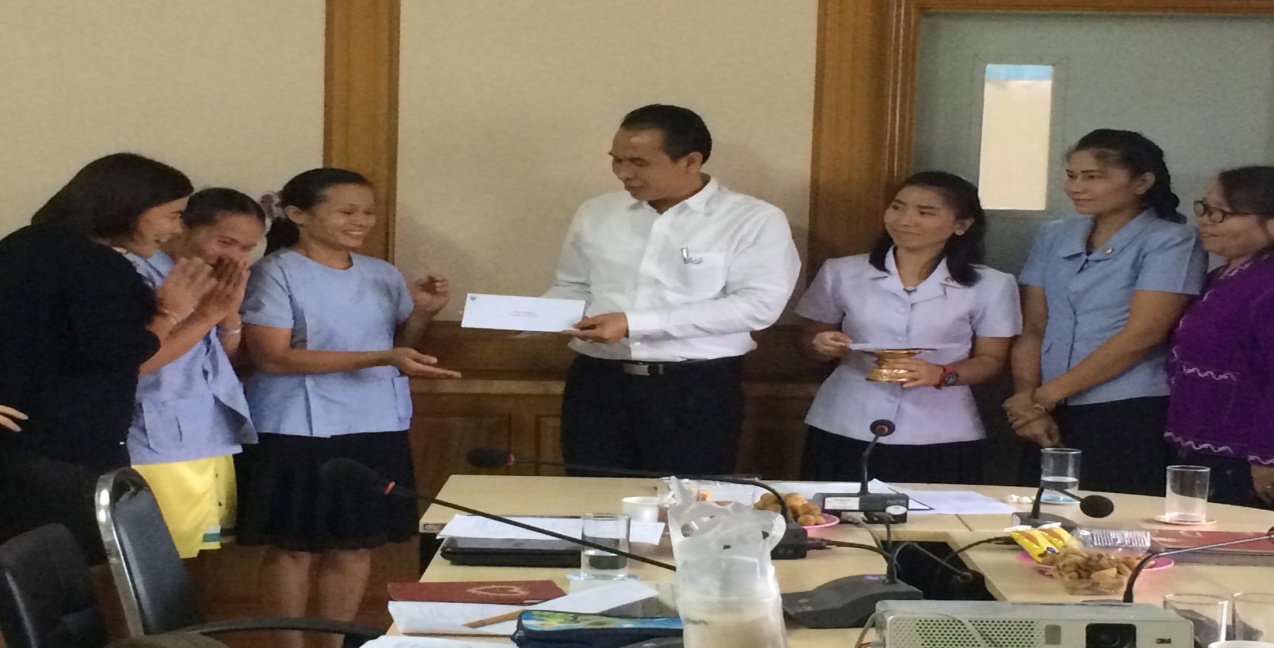 การนำเสนอผลงานวิชาการระดับประเทศ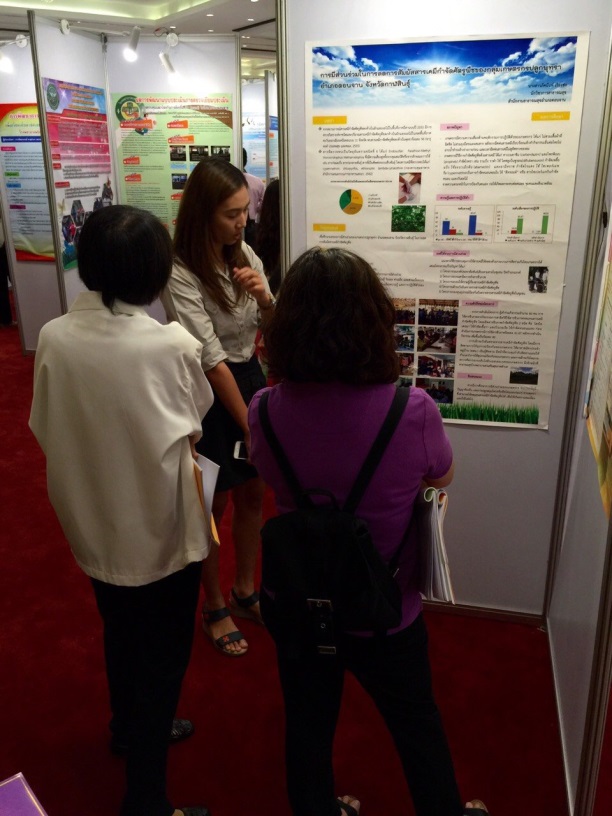 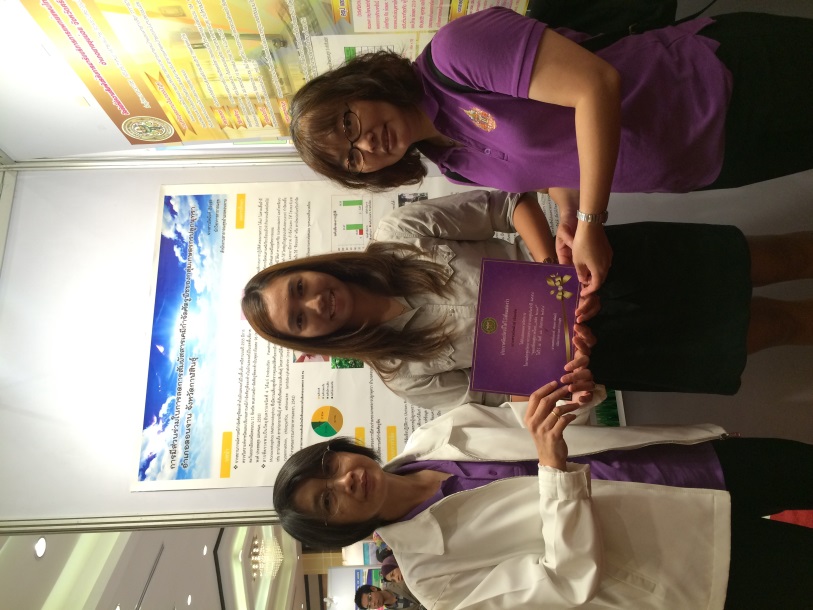 ตัวชี้วัดย่อยเกณฑ์การให้คะแนน (x)เกณฑ์การให้คะแนน (x)เกณฑ์การให้คะแนน (x)เกณฑ์การให้คะแนน (x)เกณฑ์การให้คะแนน (x)ค่าถ่วงน้ำหนัก(Y)คะแนนที่ได้(Z)ตัวชี้วัดย่อย๑๒๓๔๕ค่าถ่วงน้ำหนัก(Y)คะแนนที่ได้(Z)๑. ระดับความสำเร็จในการนำหลักธรรมาภิบาลมาใช้ในการบริหารจัดการเชิงยุทธศาสตร์ของหน่วยงาน๑๒๓๔๕๓๕๒.ระดับความสำเร็จในการพัฒนาระบบการบริหารจัดการยุทธศาสตร์๑๒๓๔๕๖๕๓.ระดับความสำเร็จของการจัดการระบบข้อมูลข่าวสารสารสนเทศในการบริหารยุทธศาสตร์๑๒๓๔๕๓๕๔.ระดับความสำเร็จการจัดการองค์ความรู้ของหน่วยบริการและภาคีเครือข่าย๑๒๓๔๕๓๔คะแนนรวมทุกตัวชี้วัด๑๕๑๙ระดับความสำเร็จ๑๒๓๔๕ร้อยละเฉลี่ยถ่วงน้ำหนัก<๕๐๕๐๖๐๗๐≥๘๐ข้อที่เกณฑ์คะแนนคะแนนที่ได้๑มีกระบวนการประกาศนโยบาย กรอบทิศทางการใช้หลักธรรมาภิบาล ของ คปสอ. ในการบริหารทั่วทั้งองค์การ  ๑๐๑๐๒มีกระบวนการวิเคราะห์ และประเมินตนเองเพื่อหาส่วนขาดตามหลัก    ธรรมาภิบาล ในการบริหารทั่วทั้งองค์กร  ๑๐๑๐๓มีกระบวนการวางแผนพัฒนาส่วนขาดในหลักธรรมาภิบาลในการบริหารทั่วทั้งองค์การ และปฏิบัติตามแผน ให้เห็นเป็นรูปธรรม๑๐๑๐๔มีกระบวนการติดตาม เร่งรัด และปรับปรุงกระบวนงานหรือขั้นตอนการปฏิบัติตามแผนในการบริหารทั่วทั้งองค์การ ให้สอดคล้องกับหลักธรรมา-  ภิบาล๑๕๑๐๕มีกระบวนการสรุปผลและถอดบทเรียนการดำเนินงาน๕-๖มีกระบวนการประเมินหน่วยงานโดยใช้แบบประเมินธรรมาภิบาลเชิงประจักษ์  โดยผลการประเมินมีค่าเฉลี่ยผ่านร้อยละ ๗๐  ได้คะแนน ๕๐ คะแนนมีค่าเฉลี่ยผ่านร้อยละ ๖๐-๖๙  ได้คะแนน ๔๐ คะแนนมีค่าเฉลี่ยผ่านร้อยละ ๕๐-๕๙  ได้คะแนน ๓๐ คะแนนมีค่าเฉลี่ยผ่านร้อยละ ๔๐-๔๙  ได้คะแนน ๒๐ คะแนนมีค่าเฉลี่ยผ่านน้อยกว่าร้อยละ ๔๐  ได้คะแนน ๑๐ คะแนน๕๐๔๐รวมคะแนนรวมคะแนน๑๐๐๙๐ระดับความสำเร็จ๑๒๓๔๕ร้อยละคะแนน <๔๐๔๐๕๐๖๐≥๗๐ข้อที่เกณฑ์คะแนนคะแนนที่ได้๑การทำงานร่วมกันในระดับอำเภอ ( U: Unity District Health Team)๑๐๑๐๑๑.๑ มีการกำหนดภารกิจ โครงสร้างองค์กร บทบาทหน้าที่ และบูรณาการความร่วมมือการทำงานขับเคลื่อนยุทธศาสตร์สุขภาพ ลงสู่พื้นที่โดยการมีส่วนร่วมของภาคีเครือข่ายทุกภาคส่วน ด้วยกลไกภายนอก คือ ๓ ดี DHS  และกลไกภายใน คือ คปสอ. (เป็นรูปธรรม ชัดเจน = ๑๐ คะแนน ,ไม่เป็นรูปธรรม ไม่ชัดเจน = ๕ คะแนน ,ให้ข้อมูล และทวนสอบไม่ได้ = ๑ ) ๒๒๑๑.๒ มีดำเนินการตามบทบาทหน้าที่ และติดตามงานอย่างต่อเนื่อง            -มีการประชุมอย่างน้อย ๓ ครั้ง/ปี           -มีบันทึกสรุปรายงานการประชุม๒๒๑๑.๓ มีการใช้ข้อมูลในการวางแผนยุทธศาสตร์สุขภาพ ปรับกลยุทธ์ของแผนระดับอำเภอ ตำบล ท้องถิ่น เชื่อมโยงถึงระดับชุมชน  ๒๒๑๑.๔ มีกระบวนการจัดทำยุทธศาสตร์ และแผนงานโครงการ อย่างเป็นระบบ แบบมีส่วนร่วม ภายใน ภายนอก เชื่อมโยงตั้งแต่ระดับอำเภอ ตำบล จนถึงชุมชน เป็นแผนสนับสนุนครอบคลุมทุกเป้าประสงค์ รวมทั้งแผนแก้ไขปัญหาเฉพาะของพื้นที่ (ODOP) และปัญหาร่วมของเขต จังหวัด (OV/CCA, DM, HT Stroke STEMI, พัฒนาการสมวัย การแก้ไขปัญหาขาดสารไอโอดีน)๒๒๑๑.๕ มีการกำกับติดตาม ประเมินผลอย่างต่อเนื่อง  ทั้งภายใน ด้วยระบบ คปสอ. และ แบบบูรณาการ ร่วมกับหน่วยงานภายนอก ด้วยกลไก DHS จนส่งให้เกิดผลสัมฤทธิ์ตามเป้าประสงค์ของยุทธศาสตร์๒๒๒การวิเคราะห์ความต้องการผู้รับบริการ (C: Customer Focus)๑๐๑๐๒๒.๑ มีข้อมูลกลุ่ม WECANDO หรือตาม ๕ กลุ่มวัย เป็นปัจจุบัน และแยกกลุ่มเป้าหมายกลุ่มปกติ กลุ่มเสี่ยง กลุ่มป่วย ในภาพรวมของ คปสอ.ข้อมูลสถานสุขภาพโรคและภัยสุขภาพที่เป็นปัญหาของพื้นที่ ตั้งแต่ปี ๒๕๕๕-๒๕๕๘ เปรียบเทียบรายตำบล จนถึงระดับชุมชน ๒๒๒๒.๒ มีช่องทางรับรู้ความต้องการของผู้รับบริการ หุ้นส่วนการพัฒนาสุขภาพ๒๒๒๒.๓ มีแนวทางจัดการ หรือ แก้ปัญหาตามความต้องการของผู้รับบริการตามแผนบริการสุขภาพ ชุมชน หุ่นส่วนหรือภาคีสุขภาพ ตามแผนพัฒนาและแก้ไขปัญหาสุขภาพของพื้นที่ ๒๒ข้อที่เกณฑ์คะแนนคะแนนที่ได้๒.๔ มีการจัดบริการตามกลุ่มเป้าหมายอย่างมีส่วนร่วม  ครบถ้วน ถูกต้อง และครอบคลุม และปรับแผนกิจกรรมให้ตอบสนองกลุ่มเป้าหมาย ๒๒๒.๕ ปัญหาได้รับการแก้ไข เท่าทันสถานการณ์ ตรงกลุ่มตรงความต้องการ ประชาชนมีความพึงพอใจ๒๒๓การมีส่วนร่วมของชุมชนและเครือข่าย (C: Community participation)๑๐๑๐๓.๑ มีการจัดทำวาระ หรือกติกา ที่เอื้อต่อการจัดการลดโรค ภัยสุขภาพ เชื่อมโยงตั้งแต่ระดับอำเภอ ตำบล ถึงชุมชน นำสู่การปฏิบัติจนเกิดผลเป็นรูปธรรมทุกระดับ ๒๒๓.๒ ชุมชนและเครือข่ายมีส่วนร่วมในการทำกิจกรรมสุขภาพ เช่น ร่วมประชุม ร่วมวางแผน ร่วมปฏิบัติ ร่วมประเมินผล๒๒๓.๓ มีการบูรณาการแผนและงบประมาณ จากอำเภอ ตำบลจนถึงชุมชน โดยชุมชนและเครือข่ายมีส่วนร่วมในการทำกิจกรรมสุขภาพและท้องถิ่นสนับสนุนงบประมาณทุกพื้นที่ของตำบลทั้งจากกองทุนสุขภาพ ชุมชนสมทบ และแหล่งอื่นๆโดยมีเอกสารที่บ่งบอกแหล่งที่มาชัดเจน  ๒๒๓.๔ ชุมชนและเครือข่ายมีส่วนร่วมในกิจกรรมสุขภาพจัดระบบสุขภาพร่วมกันและมีผลลัพธ์เป็นรูปธรรม๒๒๓.๕ อำเภอ ตำบล ชุมชนและเครือข่ายมีส่วนร่วมในกิจกรรมสุขภาพจัดระบบสุขภาพร่วมกันและมีผลลัพธ์เป็นรูปธรรม พร้อมมีส่วนร่วมรับผิดชอบและตรวจสอบผลลัพธ์ที่เกิดขึ้น๒๒๔.การทำงานจนเกิดคุณค่าทั้งกับผู้รับบริการและผู้ให้บริการเอง (A: Appreciation)๑๐๑๐๔.๔.๑ ทีมบุคลากรสาธารณสุข-มีความเป็นเจ้าของแผนงานโครงการ เป้าหมายให้บริการ พื้นที่รับผิดชอบที่ชัดเจน๕๕๔.-มีการนำข้อมูลที่เป็นปัญหามาวิเคราะห์แก้ไขปัญหาในพื้นที่ /๔.-เจ้าหน้าที่หรือทีมงานพึงพอใจในงานและผลลัพธ์ของงานที่เกิดขึ้น/๔.-ผู้รับบริการ ประชาชน ภาคีสุขภาพ เห็นคุณค่าและชื่นชมเจ้าหน้าที่หรือทีมงาน/๔.-เจ้าหน้าที่หรือทีมงาน รู้สึกมีคุณค่าในตัวเองและงานที่ทำ/๔.๔.๒ หุ้นส่วนและภาคีสุขภาพ๕๕๔.-ความเป็นเจ้าของแผนงานโครงการ เป้าหมายให้บริการ พื้นที่รับผิดชอบที่ชัดเจน/๔.-มีการสะท้อนนำข้อมูลที่เป็นปัญหามาวิเคราะห์แก้ไขปัญหาในพื้นที่ /๔.-มีการรายงานความก้าวหน้าผลงาน ๓ ดี แผนสุขภาพการแก้ไขปัญหาของพื้นที่นำเสนอเวทีชุมชน ท้องถิ่น ส่วนราชการอย่างต่อเนื่อง อย่างน้อยทุกไตรมาส /๔.-ทีมงาน รู้สึกมีคุณค่าในตัวเองและงานที่ทำ/๔.-มีการเชิดชูผลงานดีเด่น ของทีมงาน บุคคล ชุมชน ท้องถิ่น ส่วนราชการที่มีผลงานดีเด่นตามแผนขับเคลื่อนยุทธศาสตร์/ข้อที่เกณฑ์คะแนนคะแนนที่ได้๕.การแบ่งปันทรัพยากรและพัฒนาบุคลากร (R: Resource sharing and human development)๑๐๑๐๕.๕.๑ ทีมระดับ คปสอ. ๓ ดี DHS มีกระบวนการพัฒนาศักยภาพทีมยุทธศาสตร์แบบมืออาชีพ ในการบริหารและขับเคลื่อนยุทธศาสตร์ เป้าประสงค์ให้เกิดประสิทธิภาพสูงสุด-มีการพัฒนาบุคลากรตามความต้องการของบุคคลหรือหน่วยงาน ส่งเข้ารับการอบรมตามแผนจังหวัด/กระทรวง-มีการพัฒนาบุคลากรที่เน้นพัฒนาองค์ความรู้ (Knowledge, DHML, CBL, FM) และทักษะ (Skill) - มีแผนพัฒนาบุคลากรเชื่อมโยงกระบวนการเรียนรู้สู่การปฏิบัติงานประจำ- มีแผนพัฒนาบุคลากรเชื่อมโยงกระบวนการเรียนรู้สู่การปฏิบัติงานประจำนำไปสู่การสร้างสรรค์นวัตกรรม-มีแผนพัฒนาบุคลากรเชื่อมโยงกระบวนการเรียนรู้สู่การปฏิบัติงานประจำนำไปสู่การพัฒนาในการเชื่อมโยง การดูแลมิติทางจิตใจและจิตวิญญาณเข้ากับการให้บริการสุขภาพ การแก้ไขปัญหาสุขภาพ แก่ประชาชนได้๓๓๕.๕.๒ การพัฒนาศักยภาพนักจัดการสุขภาพ อสม.แกนนำครอบครัวให้มีความรู้ ทักษะทั้งการจัดการ การพัฒนาระบบสุขภาพ การแก้ไขปัญหาสุขภาพของพื้นที่ชุมชน  การดูแลสุขภาพของคนในครัวเรือนให้สามารถพึ่งตนเองได้ ๓๓๕.๕.๓ การบริหารจัดการและสนับสนุนงบประมาณ โดยมีการบูรณาการลงขันสนับสนุนร่วมกันทั้งการสนับสนุนจากจังหวัด อำเภอ ตำบล ชุมชน ภาครัฐ ท้องถิ่น ภาคเอกชน ๔๔๖.การให้บริการสุขภาพตามบริบทที่จำเป็น (E: Essential care)๑๐๑๐๖.๖.๑ มีข้อมูลกลุ่ม WECANDO หรือตาม ๕ กลุ่มวัย เป็นปัจจุบัน และแยกกลุ่มเป้าหมายกลุ่มปกติ กลุ่มเสี่ยง กลุ่มป่วย ในภาพรวมของ คปสอ.๒๒๖.๖.๒ มีการวิเคราะห์ข้อมูลลำดับความสำคัญปัญหาของพื้นที่๒๒๖.๖.๓ มีแผนงานโครงการแก้ไขปัญหาที่สำคัญไม่น้อยกว่า ๓ โครงการในภาพของอำเภอ(ODOP) โดยกำหนดจำนวนกลุ่มเป้าหมายและพื้นที่ ที่ชัดเจน  ๒๒๖.๖.๔ มีทีมนิเทศที่ประกอบด้วยภาคีเครือข่ายอื่น ติดตามและประเมินผลในภาพ คปสอ.จนถึงระดับตำบล ชุมชน ๒๒๖.๖.๕ มีการขยายผลประเด็นสุขภาพจนเป็นแบบอย่างที่ดีของประชาชนและพื้นที่อื่น๒๒๗ผลลัพธ์การบริหารแผนงานโครงการของ คปสอ.ร้อยละของโครงการ ตามแผนยุทธศาสตร์(Master Plan) ที่บรรลุตามเป้าหมายของกิจกรรม ร้อยละ ๘๐   มีร้อยละ ๘๐  ได้คะแนน ๔๐ คะแนน                            มีร้อยละ ๗๐-๗๙  ได้คะแนน ๓๐ คะแนน                            มีร้อยละ ๖๐-๖๙  ได้คะแนน ๒๐ คะแนน                            มีร้อยละ ๕๐-๕๙  ได้คะแนน ๑๐ คะแนน                            มีร้อยละ ๔๐-๔๙  ได้คะแนน  ๑ คะแนน๔๐๓๐รวมคะแนนรวมคะแนน๑๐๐๙๐ระดับความสำเร็จ๑๒๓๔๕ร้อยละคะแนน <๖๐๖๐๗๐๘๐≥๙๐ขั้นตอนกิจกรรมคะแนนคะแนนที่ได้๑มีกระบวนการทบทวน ระบบข้อมูลสารสนเทศในการบริหารยุทธศาสตร์๑๐๑๐๒มีกระบวนการจัดทำโครงสร้างและกำหนดบทบาทหน้าที่ในระดับ คปสอ. รพ. สสอ. รพ.สต. ในการจัดการระบบข้อมูลสารสนเทศ ที่ศูนย์ข้อมูลกลางระดับอำเภอ (District Health Data Center : DHDC ) ๑๕๑๕๓มีกระบวนการติดตามและตรวจสอบข้อมูลสารสนเทศทุกเดือน๑๐๑๐๔มีระบบไหลเวียนข้อมูลที่มีคุณภาพ (อำเภอสามารถตอบข้อมูลของ รพ.สต.ได้)๑๐๑๐๕มีกระบวนการวิเคราะห์ปัญหาอุปสรรคและโอกาสการพัฒนาด้านสารสนเทศ๑๐๑๐๖ระดับความถูกต้อง ครบถ้วน ทันเวลา ของชุดข้อมูลข้อมูลมาตรฐาน ก่อนส่งข้อมูลเข้าศูนย์ข้อมูลกลางจังหวัด ( Health Data Center : HDC )  ภายในวันที่ ๑๕ ของเดือนถัดไป๑๕๑๕๗มีกระบวนการนำเสนอข้อมูลสารสนเทศมาใช้บริหารยุทธศาสตร์อย่างเป็นรูปธรรมและต่อเนื่อง ได้แก่โรคและภัยที่เป็นปัญหาในพื้นที่ ระบาดวิทยา (รูปแบบเป็นเอกสารประจำเดือนในระดับอำเภอ)๒๐๒๐๘มีรายงาน Executive summary การดำเนินงาน (วิเคราะห์และสังเคราะห์ปัญหาข้อมูลเสนอ สสจ.โซน ทุกเดือนภายในวันที่ ๑๐ ของเดือนถัดไป)๑๐๑๐รวมคะแนน๑๐๐๑๐๐กิจกรรมคะแนนคะแนนที่ได้๑. โรงพยาบาลมีองค์ความรู้ ในการบริหารจัดการ และการแก้ปัญหาสาธารณสุขในพื้นที่ ๒๐๒๐๒. สสอ./รพ.สต มีองค์ความรู้ ในการบริหารจัดการ และการแก้ปัญหาสาธารณสุขในพื้นที่๒๐๒๐๓. กองทุนหลักประกันสุขภาพระดับตำบล มีองค์ความรู้ ในการบริหารจัดการ และการแก้ปัญหาสาธารณสุขในพื้นที่๒๐๒๐๔. จัดให้มีเวทีแลกเปลี่ยนเรียนรู้องค์ความรู้ในการบริหารจัดการ และการแก้ปัญหาสาธารณสุขในพื้นที่ ในระดับ คปสอ.๑๐๑๐๔.มีผลงานนำเสนอระดับประเทศ อย่างน้อย ๓ เรื่อง/คปสอ.๓๐๑๐ (มี ๑ เรื่อง)รวม๑๐๐๘๐ระดับความสำเร็จ๑๒๓๔๕ร้อยละคะแนน <๖๐๖๐๗๐๘๐≥๙๐คะแนนที่ได้ =จำนวนองค์ความรู้ของแต่ละหน่วยงานในโรงพยาบาลX ๒๐คะแนนที่ได้ =จำนวนหน่วยงานในโรงพยาบาลทั้งหมดX ๒๐คะแนนที่ได้ =จำนวนองค์ความรู้ของ สสอ. + รพ.สต.X ๒๐คะแนนที่ได้ =จำนวนหน่วยงานในโรงพยาบาลทั้งหมดX ๒๐คะแนนที่ได้ =จำนวนองค์ความรู้ของกองทุนหลักประกันสุขภาพระดับตำบลX ๒๐คะแนนที่ได้ =           จำนวนหน่วยงานในโรงพยาบาลทั้งหมดX ๒๐คปสอ.กิจกรรมที่เป็นแบบอย่าง (Best Practice ของ Goal)การสร้างคุณค่าต่อเนื่องดอนจานสมุนไพรแช่เท้าในผู้ป่วยเบาหวาน โรงพยาบาลส่งเสริมสุขภาพตำบลนาจำปา๑.การพัฒนาการดูแลผู้ป่วยโรคเรื้อรัง (โรคเบาหวาน) ด้วยการใช้สมนุไพรและภูมิปัญญาในท้องถิ่น๒.การพัฒนาศักยภาพบุคลากรในการบริการประชาชนในพื้นที่๓.การส่งเสริม การขยายผลในพื้นที่ ด้วยการศึกษาดูงาน และแลกเปลี่ยนเรียนรู้๔.นำไปเผยแพร่ และแลกเปลี่ยนเรียนรู้ร่วมกันในระดับอำเภอข้อที่เกณฑ์คะแนนผลการประเมินผลการประเมินคะแนนที่ได้เอกสารและหลักฐานอ้างอิงข้อที่เกณฑ์คะแนนไม่มีมี/ทำอย่างไรคะแนนที่ได้เอกสารและหลักฐานอ้างอิง๑มีกระบวนการประกาศนโยบาย กรอบทิศทางการใช้หลักธรรมาภิบาลของ คปสอ. ในการบริหารทั่วทั้งองค์กร  ๑๐-ประชุมกลุ่ม-ประกาศนำหลักธรรมาภิบาลมาใช้ในองค์กร๑๐มีการติดประกาศนโยบายให้เห็นชัดเจน๒มีกระบวนการวิเคราะห์ และประเมินตนเองเพื่อหาส่วนขาดตามหลักธรรมาภิบาล ในการบริหารทั่วทั้งองค์กร  ๑๐-การวิเคราะห์จุดอ่อน จุดแข็ง ภาวะคุกคามและดอกาสในการพัฒนา (SWOT)๑๐มีเอกสารการวิเคราะห์และประเมินส่วนชาด๓มีกระบวนการวางแผนพัฒนาส่วนขาดในหลักธรรมาภิบาลในการบริหารทั่วทั้งองค์กร และปฏิบัติตามแผน ให้เห็นเป็นรูปธรรม๑๐-แผนงาน/โครงการ ปี ๒๕๕๙๑๐มีแผนพัฒนาส่วนขาด๔มีกระบวนการติดตาม เร่งรัด และปรับปรุงกระบวนงานหรือขั้นตอนการปฏิบัติตามแผนในการบริหารทั่วทั้งองค์กร ให้สอดคล้องกับหลักธรรมาภิบาล๑๕/ติดตามในการประชุม คปสอ.๑๕มีการติดตามกระบวนงานตามแผนพัฒนาส่วนขาด๕มีกระบวนการสรุปผลและถอดบทเรียนการดำเนินงาน๕/สรุปประเมินตนเอง๕มีเอกสารสรุปผลและถอดบทเรียน๖มีกระบวนการประเมินหน่วยงานโดยใช้แบบสำรวจใช้หลักฐานเชิงประจักษ์ สำหรับการประเมินคุณธรรมและความโปร่งใสในการดำเนินงานของหน่วยงานภาครัฐ ปี ๒๕๕๙ (Evidence-based Intergrity& Transparency Assessment : ITA)  โดยให้ค่าคะแนนจากผลการประเมิน ดังนี้มีค่าเฉลี่ยผ่านร้อยละ ๗๐            ได้  ๕๐ คะแนนมีค่าเฉลี่ยผ่านร้อยละ ๖๐-๖๙       ได้ ๔๐ คะแนนมีค่าเฉลี่ยผ่านร้อยละ ๕๐-๕๙       ได้ ๓๐ คะแนนมีค่าเฉลี่ยผ่านร้อยละ ๔๐-๔๙       ได้ ๒๐ คะแนนมีค่าเฉลี่ยผ่านน้อยกว่าร้อยละ ๔๐  ได้ ๑๐ คะแนน๕๐/๔๐มีเอกสารประเมินผล ITA.หน่วยงานรวมคะแนนรวมคะแนน๑๐๐๙๐ระดับความสำเร็จ๑๒๓๔๕ร้อยละคะแนน ๕๑๕๒๐๒๕๓๐ระดับความสำเร็จ๑๒๓๔๕ร้อยละคะแนน <๔๐๔๐๕๐๖๐≥๗๐ข้อที่รายละเอียดกิจกรรมตามคำอธิบายตัวชี้วัดเกณฑ์  (UCCARE)คะแนนเต็มผลการประเมินผลการประเมินผลการประเมินคะแนนที่ได้เอกสารและหลักฐานอ้างอิงข้อที่รายละเอียดกิจกรรมตามคำอธิบายตัวชี้วัดเกณฑ์  (UCCARE)คะแนนเต็มไม่มีไม่มีมี/ทำอย่างไรคะแนนที่ได้เอกสารและหลักฐานอ้างอิง๑การทำงานร่วมกันในระดับอำเภอ ( U: Unity District Health Team)(เป็นรูปธรรม ชัดเจน = ๑๐ คะแนน ,ไม่เป็นรูปธรรม ไม่ชัดเจน = ๕ คะแนน ,ให้ข้อมูล และทวนสอบไม่ได้ = ๑ )๑๐-การวางแผนงาน/การจัดวางทีมงานผู้รับผิดชอบ๑๐-คำสั่งแต่งตั้งคณะทำงาน-คำสั่ง คปสอ.-ตำสั่งคณะกรรมการ๓ ดี, DHS.๑๑.๑ มีการกำหนดภารกิจ โครงสร้างองค์กร บทบาทหน้าที่ และบูรณาการความร่วมมือ การทำงานขับเคลื่อนยุทธศาสตร์สุขภาพ ลงสู่พื้นที่โดยการมีส่วนร่วมของภาคีเครือข่าย  ทุกภาคส่วน ด้วยกลไกภายนอก คือ ๓ ดี DHSและกลไกภายใน คือ คปสอ. ๒-ประชุมและแบ่งบทบาทหน้าที่-ประกาศวาระอำเภอ-ลงนามความร่วมมือ (MOU)๒-คำสั่งแต่งตั้งคณะทำงาน-คำสั่ง คปสอ.-ตำสั่งคณะกรรมการ๓ ดี, DHS.,หมอครอบครัว, ยุทธศาสตร์๑๑.๒ มีดำเนินการตามบทบาทหน้าที่ และติดตามงานอย่างต่อเนื่อง    -มีการประชุมอย่างน้อย ๓ ครั้ง/ปี   -มีบันทึกสรุปรายงานการประชุม๒-คณะทำงาน คปสอ.ติดตาม๒-รายงานการประชุม คปสอ.๑๑.๓ มีการใช้ข้อมูลในการวางแผนยุทธศาสตร์สุขภาพ ปรับกลยุทธ์ของแผนระดับอำเภอ ตำบล ท้องถิ่น เชื่อมโยงถึงระดับชุมชน  ๒-นำข้อมูลจากการวิเคราะห์ ๓ ปีย้อนหลัง-SWOT๒-รายงานข้อมูลในแต่ละงาน๑๑.๔ มีกระบวนการจัดทำยุทธศาสตร์ และแผนงานโครงการ อย่างเป็นระบบ แบบมีส่วนร่วม ภายใน ภายนอก เชื่อมโยงตั้งแต่ระดับอำเภอ ตำบล จนถึงชุมชน เป็นแผนสนับสนุนครอบคลุมทุกเป้าประสงค์ รวมทั้งแผนแก้ไขปัญหาเฉพาะของพื้นที่ (ODOP) และปัญหาร่วมของเขต จังหวัด (OV/CCA,DM,HT Stroke STEMI, พัฒนาการสมวัย การแก้ไขปัญหาขาดสารไอโอดีน)๒-การจัดทำแผนงาน/โครงการ Master Plan, แผนชุมชน, แผนปฏิบัติการของแต่ละหน่วยงาน๒-แผนยุทธศาสตร์ คปสอ. ปี ๒๕๕๙-แผนงาน/โครงการ ประจำปี ของ คปสอ. แต่ละเป้าประสงค์๑๑.๕ มีการกำกับติดตาม ประเมินผลอย่างต่อเนื่อง  ทั้งภายใน ด้วยระบบ คปสอ. และ แบบบูรณาการ ร่วมกับหน่วยงานภายนอก ด้วยกลไก DHS จนส่งให้เกิดผลสัมฤทธิ์ตามเป้าประสงค์ของยุทธศาสตร์๒-คณะทำงานยุทธศาสตร์ ของ คปสอ.-คณะทำงานยุทธศาสตร์ ของ คปสอ.๒-รายงานการดำเนินงานประจำเดือน๒การวิเคราะห์ความต้องการผู้รับบริการ (C: Customer Focus)๑๐๑๐๒๒.๑ มีข้อมูลกลุ่ม WECANDO หรือตาม ๕ กลุ่มวัย เป็นปัจจุบัน และแยกกลุ่มเป้าหมายกลุ่มปกติ กลุ่มเสี่ยง กลุ่มป่วย ในภาพรวมของ คปสอ.ข้อมูลสถานสุขภาพโรคและภัยสุขภาพที่เป็นปัญหาของพื้นที่ ตั้งแต่ปี ๒๕๕๕-๒๕๕๘ เปรียบเทียบรายตำบล จนถึงระดับชุมชน ๒-รายงานข้อมูล-รายงานข้อมูล๒-๔๓ แฟ้ม-เอกสาร, ข้อมูลแต่ละกลุ่มวัย ของแต่ละหน่วยบริการ๒๒.๒ มีช่องทางรับรู้ความต้องการของผู้รับบริการ หุ้นส่วนการพัฒนาสุขภาพ๒-ตู้รับแสดงความคิดเห็น-ตู้รับแสดงความคิดเห็น๒-สรุปประเมินความพึงพอใจของหน่วยบริการ๒๒.๓ มีแนวทางจัดการ หรือ แก้ปัญหาตามความต้องการของผู้รับบริการตามแผนบริการสุขภาพ ชุมชน หุ่นส่วนหรือภาคีสุขภาพ ตามแผนพัฒนาและแก้ไขปัญหาสุขภาพของพื้นที่ ๒-แผนแก้ไขปัญหาตามความต้องการ-แผนแก้ไขปัญหาตามความต้องการ๒-แผนงาน/โครงการ๒๒.๔ มีการจัดบริการตามกลุ่มเป้าหมายอย่างมีส่วนร่วม  ครบถ้วน ถูกต้อง และครอบคลุม และปรับแผนกิจกรรมให้ตอบสนองกลุ่มเป้าหมาย ๒-การให้บริการตามเกณฑ์-การให้บริการตามเกณฑ์๒-รายงานการให้บริการของแต่ละกลุ่มวัยและแต่ละงาน๒๒.๕ ปัญหาได้รับการแก้ไข เท่าทันสถานการณ์ ตรงกลุ่มตรงความต้องการ ประชาชนมีความพึงพอใจ๒-การลดลงของข้อร้องเรียน-การลดลงของข้อร้องเรียน๒-สรุปประเมินความพึงพอใจ๓การมีส่วนร่วมของชุมชนและเครือข่าย (C:Community participation)๑๐๑๐๓๓.๑ มีการจัดทำวาระ หรือกติกา ที่เอื้อต่อการจัดการลดโรค ภัยสุขภาพ เชื่อมโยงตั้งแต่ระดับอำเภอ ตำบล ถึงชุมชน นำสู่การปฏิบัติจนเกิดผลเป็นรูปธรรมทุกระดับ ๒-ประกาศวาระอำเภอ,ตำบล-กติกาชุมชน-ประกาศวาระอำเภอ,ตำบล-กติกาชุมชน๒-ประกาศวาระอำเภอ,ตำบล-การลงนามความร่วมมือ (MOU.)-ป้ายกติกาชุมชน๓๓.๒ ชุมชนและเครือข่ายมีส่วนร่วมในการทำกิจกรรมสุขภาพ เช่น ร่วมประชุม ร่วมวางแผน ร่วมปฏิบัติ ร่วมประเมินผล๒-การประชุม การร่วมจัดทำแผน ละการออกประเมินผล-การประชุม การร่วมจัดทำแผน ละการออกประเมินผล๒-รายงานการประชุม-การวางแผน-แผนกองทุนของ อปท.๓๓.๓ มีการบูรณาการแผนและงบประมาณ จากอำเภอ ตำบลจนถึงชุมชน โดยชุมชนและเครือข่ายมีส่วนร่วมในการทำกิจกรรมสุขภาพและท้องถิ่นสนับสนุนงบประมาณทุกพื้นที่ของตำบลทั้งจากกองทุนสุขภาพ ชุมชนสมทบ และแหล่งอื่นๆโดยมีเอกสารที่บ่งบอกแหล่งที่มาชัดเจน  ๒-การจัดทำแผนร่วมกัน-การจัดทำแผนร่วมกัน๒-แผนกองทุน อปท.-แผนสุขศาลา-แผน สสม.๓๓.๔ ชุมชนและเครือข่ายมีส่วนร่วมในกิจกรรมสุขภาพจัดระบบสุขภาพร่วมกันและมีผลลัพธ์เป็นรูปธรรม๒-การร่วมดำเนินงานของ อสม./ชุมชน-การร่วมดำเนินงานของ อสม./ชุมชน๒--แผนงาน-ภาพถ่ายกิจกรรม๓๓.๕ อำเภอ ตำบล ชุมชนและเครือข่ายมีส่วนร่วมในกิจกรรมสุขภาพจัดระบบสุขภาพร่วมกันและมีผลลัพธ์เป็นรูปธรรม พร้อมมีส่วนร่วมรับผิดชอบและตรวจสอบผลลัพธ์ที่เกิดขึ้น๒-การดำเนินงานร่วมกัน-การดำเนินงานร่วมกัน๒-รายงาน-ภาพถ่ายกิจกรรม๔.การทำงานจนเกิดคุณค่าทั้งกับผู้รับบริการและผู้ให้บริการเอง (A:Appreciation)๑๐๑๐๔.๔.๑ ทีมบุคลากรสาธารณสุข-มีความเป็นเจ้าของแผนงานโครงการ เป้าหมายให้บริการ พื้นที่รับผิดชอบที่ชัดเจน๕-การสื่อสาร-การมอบหมายงานและภารกิจ-การสื่อสาร-การมอบหมายงานและภารกิจ๕-แผนงาน/โครงการ-รายงาน ข้อมูล๔.-มีการนำข้อมูลที่เป็นปัญหามาวิเคราะห์แก้ไขปัญหาในพื้นที่ -การจัดทีม-การจัดทีม๔.-เจ้าหน้าที่หรือทีมงานพึงพอใจในงานและผลลัพธ์ของงานที่เกิดขึ้น-การประเมินความพึงพอใจ-การประเมินความพึงพอใจ๔.-ผู้รับบริการ ประชาชน ภาคีสุขภาพ เห็นคุณค่าและชื่นชมเจ้าหน้าที่หรือทีมงาน-การประเมินความพึงพอใจ-การประเมินความพึงพอใจ๔.-เจ้าหน้าที่หรือทีมงาน รู้สึกมีคุณค่าในตัวเองและงานที่ทำ-การประเมินความพึงพอใจ-การประเมินความพึงพอใจ๔.๔.๒ หุ้นส่วนและภาคีสุขภาพ๕๕๔.-ความเป็นเจ้าของแผนงานโครงการ เป้าหมายให้บริการ พื้นที่รับผิดชอบที่ชัดเจน-แผนงาน/โครงการ-รายงาน ข้อมูล๔.- มีการสะท้อนนำข้อมูลที่เป็นปัญหามาวิเคราะห์แก้ไขปัญหาในพื้นที่ -แผนงาน/โครงการ-รายงาน ข้อมูล๔.-มีการรายงานความก้าวหน้าผลงาน ๓ ดี แผนสุขภาพการแก้ไขปัญหาของพื้นที่นำเสนอเวทีชุมชน ท้องถิ่น ส่วนราชการอย่างต่อเนื่อง อย่างน้อยทุกไตรมาส -รายงานการดำเนินงานประจำเดือน๔.-ทีมงาน รู้สึกมีคุณค่าในตัวเองและงานที่ทำ๔.-มีการเชิดชูผลงานดีเด่น ของทีมงาน บุคคล ชุมชน ท้องถิ่น ส่วนราชการที่มีผลงานดีเด่นตามแผนขับเคลื่อนยุทธศาสตร์-การประกาศเชิดชูให้เกียรติ๕.การแบ่งปันทรัพยากรและพัฒนาบุคลากร (R:Resource sharing and human development)๑๐๑๐๕.๕.๑ ทีมระดับ คปสอ. ๓ ดีDHS มีกระบวนการพัฒนาศักยภาพทีมยุทธศาสตร์แบบมืออาชีพ ในการบริหารและขับเคลื่อนยุทธศาสตร์ เป้าประสงค์ให้เกิดประสิทธิภาพสูงสุด    -  มีการพัฒนาบุคลากรตามความต้องการของบุคคลหรือหน่วยงาน ส่งเข้ารับการอบรมตามแผนจังหวัด/กระทรวง     - มีการพัฒนาบุคลากรที่เน้นพัฒนาองค์ความรู้ (Knowledge, DHML, CBL, FM)และทักษะ(Skill)      - มีแผนพัฒนาบุคลากรเชื่อมโยงกระบวนการเรียนรู้สู่การปฏิบัติงานประจำ     - มีแผนพัฒนาบุคลากรเชื่อมโยงกระบวนการเรียนรู้สู่การปฏิบัติงานประจำนำไปสู่การสร้างสรรค์นวัตกรรม     - มีแผนพัฒนาบุคลากรเชื่อมโยงกระบวนการเรียนรู้สู่การปฏิบัติงานประจำนำไปสู่การพัฒนาในการเชื่อมโยง การดูแลมิติทางจิตใจและจิตวิญญาณเข้ากับการให้บริการสุขภาพ การแก้ไขปัญหาสุขภาพ แก่ประชาชนได้๓-มีทีม ๓ ดี, DHS.,DHML. FCT.-แผนการพัฒนาบุคลากร-มีทีม ๓ ดี, DHS.,DHML. FCT.-แผนการพัฒนาบุคลากร๓-คำสั่ง ๓ ดี,DHS., FCT.-รายงานภาพถ่ายกิจกรรมDHML.๕.๕.๒ การพัฒนาศักยภาพนักจัดการสุขภาพ อสม.แกนนำครอบครัวให้มีความรู้ ทักษะทั้งการจัดการ การพัฒนาระบบสุขภาพ การแก้ไขปัญหาสุขภาพของพื้นที่ชุมชน  การดูแลสุขภาพของคนในครัวเรือนให้สามารถพึ่งตนเองได้ ๓-อบรม อสม. นักจัดการสุขภาพ๓-รายงาน, ภาพถ่ายกิจกรรมการอบรมฯ๕.๕.๓ การบริหารจัดการและสนับสนุนงบประมาณ โดยมีการบูรณาการลงขันสนับสนุนร่วมกันทั้งการสนับสนุนจากจังหวัด อำเภอ ตำบล ชุมชน ภาครัฐ ท้องถิ่น ภาคเอกชน ๔-แผนงาน-สรุปผลการดำเนินงาน-สรุปงบประมาณ๔-แผนงาน/โครงการ-แผนกองทุน อปท.๖.การให้บริการสุขภาพตามบริบทที่จำเป็น (E:Essential care)๑๐๑๐๖.๖.๑ มีข้อมูลกลุ่ม WECANDO หรือตาม ๕ กลุ่มวัย เป็นปัจจุบัน และแยกกลุ่มเป้าหมายกลุ่มปกติ กลุ่มเสี่ยง กลุ่มป่วย ในภาพรวมของ คปสอ.๒-การสรุปข้อมูล๒-รายงานข้อมูลตามกลุ่มวัย๖.๖.๒ มีการวิเคราะห์ข้อมูลลำดับความสำคัญปัญหาของพื้นที่๒-การประชุมวิเคราะห์ข้อมูล-ข้อมูล -รายงาน๖.๖.๓ มีแผนงานโครงการแก้ไขปัญหาที่สำคัญไม่น้อยกว่า ๓ โครงการในภาพของอำเภอ(ODOP)โดยกำหนดจำนวนกลุ่มเป้าหมายและพื้นที่ ที่ชัดเจน  ๒-จัดทำแผนงาน/โครงการ๒-แผนงาน/โครงการ๖.๖.๔ มีทีมนิเทศที่ประกอบด้วยภาคีเครือข่ายอื่น ติดตามและประเมินผลในภาพ คปสอ.จนถึงระดับตำบล ชุมชน ๒-จัดทำคำสั่งทีมนิเทศ๒-คำสั่ง คปสอ.-ตำสั่ง ๓ ดี-คำสั่งทีมนิเทศและตรวจสอบภายใน๖.๖.๕ มีการขยายผลประเด็นสุขภาพจนเป็นแบบอย่างที่ดีของประชาชนและพื้นที่อื่น๒-การศึกษาดูงาน-กรแลกเปลี่ยนเรียนรู้๒-Best Practice-นวัตกรรม๗ผลลัพธ์การบริหารแผนงานโครงการของ คปสอ.ร้อยละของโครงการ ตามแผนยุทธศาสตร์(Master Plan) ที่บรรลุตามเป้าหมายของกิจกรรม ร้อยละ ๘๐    มีร้อยละ ๘๐       ได้คะแนน ๔๐ คะแนน    มีร้อยละ ๗๐-๗๙  ได้คะแนน ๓๐ คะแนน    มีร้อยละ ๖๐-๖๙  ได้คะแนน ๒๐ คะแนน    มีร้อยละ ๕๐-๕๙  ได้คะแนน ๑๐ คะแนน    มีร้อยละ ๔๐-๔๙  ได้คะแนน  ๑ คะแนน๔๐ประเมินตนเอง ตามเป้าประสงค์๔๐แบบประเมินตนเองรวมคะแนนรวมคะแนน๑๐๐๑๐๐ระดับความสำเร็จ๑๒๓๔๕ร้อยละคะแนน ๔๐๔๕๕๐๕๕๖๐ระดับความสำเร็จ๑๒๓๔๕ร้อยละคะแนน <๖๐๖๐๗๐๘๐≥๙๐ข้อที่รายละเอียดกิจกรรมตามคำอธิบายตัวชี้วัดเกณฑ์  (UCCARE)คะแนนเต็มผลการประเมินผลการประเมินคะแนนที่ได้เอกสารและหลักฐานอ้างอิงข้อที่รายละเอียดกิจกรรมตามคำอธิบายตัวชี้วัดเกณฑ์  (UCCARE)คะแนนเต็มไม่มีมี/ทำอย่างไรคะแนนที่ได้เอกสารและหลักฐานอ้างอิง๑มีกระบวนการทบทวน ระบบข้อมูลสารสนเทศในการบริหารยุทธศาสตร์ ๑๕๑.๑ มีสรุปผลการดำเนินงานตามตัวชี้วัด กระทรวง เขต จังหวัด QOF ปี ๒๕๕๘(๕)ประชุมสรุปสรุปผลการดำเนินงาน QOF ปี ๒๕๕๘ ๕- มีสรุปผลการดำเนินงานตามตัวชี้วัด๑.๒ มีผลการวิเคราะห์ ระบบข้อมูลสารสนเทศในการบริหารยุทธศาสตร์ (๕)ประชุมวิเคราะห์ ๔๓ แฟ้มทุกเดือน๕- มีสรุปวาระการประชุม๑.๓ มีการวางแผนงานโครงการ(๕)จัดทำแผนงานโครงการรองรับ๕- มีแผนงานโครงการ๒มีกระบวนการจัดทำโครงสร้างและกำหนดบทบาทหน้าที่ในระดับคปสอ./รพ./สสอ./รพ.สต.ในการจัดการระบบข้อมูลสารสนเทศที่ศูนย์ข้อมูลกลางระดับอำเภอ (District Health Data Center: DHDC ) ๒๐๒.๑ มีการแต่งตั้งคณะกรรมการระดับ คปสอ.รพ สสอ. รพ.สต. ในพัฒนาการจัดการระบบข้อมูลสารสนเทศ ที่ศูนย์ข้อมูลกลางระดับอำเภอ(๕)จัดทำคำสั่งคณะทำงานและโครงสร้างในการจัดการระบบข้อมูลสารสนเทศ๕- มีคำสั่ง๒.๒ มีการจัดทำศูนย์ข้อมูลกลางระดับอำเภอ,      คปสอ. (District Health Data Center : DHDC)(๑๕)จัดทำ ระบบ DHDCระดับอำเภอ๑๕- มีศูนย์ข้อมูลกลางระดับอำเภอ, คปสอ. (District Health Data Center: HDC)๓มีระบบไหลเวียนข้อมูลที่มีคุณภาพ (อำเภอสามารถตอบข้อมูลของ รพ.สต.ได้)๑๕๑๕-ผลการยืนยันจาก สปสช.เกณฑ์ คุณภาพข้อมูล    แฟ้มบริการ SERVICE, DIAGNOSIS_OPD, DRUG_OPD, PROCEDURE_OPD, CHARGE_OPD, SURVEILLANCE, DENTAL, COMMUNITY_SERVICE,     แฟ้มบริการกึ่งสำรวจ ANC,EPI, NEWBORN, NEWBORNCARE, POSTNATAL, LABOR, NUTRITION, CHRONICFU, LABFU, NCDSCREEN, REHABILITATION   แฟ้มสะสม PRENATAL, CHRONIC, PERSON ,VILLAGE, PROVIDER, DRUGALLERGY, DISABILITY๑.คุณภาพข้อมูลร้อยละ๙๕ ขึ้นไป = ๑๕ คะแนน๒.คุณภาพข้อมูลร้อยละ๘๕-๙๔ขึ้นไป=๑๐คะแนน๓.คุณภาพข้อมูล ต่ำกว่า ร้อยละ๘๕ = ๕ คะแนน-ผลการยืนยันจาก สปสช.๔.ระดับความครบถ้วน ทันเวลา ของชุดข้อมูลข้อมูลมาตรฐานก่อนส่งข้อมูลเข้าศูนย์ข้อมูลกลางจังหวัด  ( Health Data Center : HDC ) ภายในวันที่ ๑๕ ของเดือนถัดไป-คิดคะแนนจาก  = จำนวนเดือนที่รายงาน x ๑๕                                 ๑๒ เดือน๑๐๑๐- การส่งข้อมูล ๔๓ แฟ้มนับ ๑๒ เดือน๕.มีกระบวนการนำเสนอข้อมูลสารสนเทศมาใช้บริหารยุทธศาสตร์อย่างเป็นรูปธรรมและต่อเนื่อง ได้แก่โรคและภัยที่เป็นปัญหาในพื้นที่ ระบาดวิทยา (รูปแบบเป็นเอกสารประจำเดือนในระดับอำเภอ)- คิดคะแนนจาก = จำนวนเดือนที่รายงาน x ๒๐                                   ๙ เดือน๒๐๒๐- เอกสารประจำเดือนเริ่มมกราคม ๒๕๕๙๖มีรายงาน Executive summary การดำเนินงาน (วิเคราะห์และสังเคราะห์ปัญหาข้อมูลเสนอ สสจ.โซน ทุกเดือนภายในวันที่ ๑๐ ของเดือนถัดไป) -คิดคะแนนจาก  = จำนวนเดือนที่รายงาน x ๑๐                                  ๙ เดือน๒๐๒๐- เอกสารรายงาน Executive summary การดำเนินงานรวมคะแนน๑๐๐๑๐๐ระดับความสำเร็จ๑๒๓๔๕ร้อยละคะแนน <๖๐๖๐๗๐๘๐≥๙๐ ข้อที่เกณฑ์คะแนนผลการประเมินผลการประเมินคะแนนที่ได้เอกสารและหลักฐานอ้างอิง ข้อที่เกณฑ์คะแนนไม่มีมี/ทำอย่างไรคะแนนที่ได้เอกสารและหลักฐานอ้างอิง๑โรงพยาบาลมีองค์ความรู้ ในการบริหารจัดการ และการแก้ปัญหาสาธารณสุขในพื้นที่ ๒๐-แผนงานการวิจัย , KM๒๐การประเมินรอบที่ ๑ จะต้องมีเค้าโครงเรื่องการประเมินรอบที่ ๒ จะต้องมีเอกสารฉบับสมบูรณ์๒สสอ./รพ.สต มีองค์ความรู้ ในการบริหารจัดการ และการแก้ปัญหาสาธารณสุขในพื้นที่๒๐-แผนงานการวิจัย , KM๒๐การประเมินรอบที่ ๑ จะต้องมีเค้าโครงเรื่องการประเมินรอบที่ ๒ จะต้องมีเอกสารฉบับสมบูรณ์๓กองทุนหลักประกันสุขภาพระดับตำบล มีองค์ความรู้ ในการบริหารจัดการและการแก้ปัญหาสาธารณสุขในพื้นที่๒๐-แผนงานการวิจัย , KM๒๐การประเมินรอบที่ ๑ จะต้องมีเค้าโครงเรื่องการประเมินรอบที่ ๒ จะต้องมีเอกสารฉบับสมบูรณ์๔จัดให้มีเวทีแลกเปลี่ยนเรียนรู้องค์ความรู้ในการบริหารจัดการและการแก้ปัญหาสาธารณสุขในพื้นที่ -รพ.มีการจัดเวที/ประชุมแลกเปลี่ยนเรียนรู้ จำนวน ๔ ครั้ง-สสอ./รพ.สต. มีการจัดเวที/ประชุมแลกเปลี่ยนเรียนรู้ จำนวน ๔ ครั้ง๑๐(รอบที่ ๑ คะแนน๕)-นำเสนอในการประชุม คปสอ.๑๐มีหลักฐานการประชุม ๑ ครั้งได้คะแนน ๒.๕ คะแนน ประเมินรอบที่ ๑ ต้องประชุม ๒ ครั้ง๕มีผลงานนำเสนอระดับประเทศ อย่างน้อย ๓ เรื่อง/คปสอ.(๓๐)ไม่ประเมินรอบที่๑-ยังไม่สิ้นสุดโครงการมีหลักฐานการนำเสนอเรื่องละ๑๐คะแนนรวมคะแนนรวมคะแนน๑๐๐๘๐ระดับความสำเร็จ๑๒๓๔๕ร้อยละคะแนน ๔๕๕๐๕๕๖๐๖๕ระดับความสำเร็จ๑๒๓๔๕ร้อยละคะแนน <๖๐๖๐๗๐๘๐≥๙๐คะแนนที่ได้ =จำนวนองค์ความรู้ของแต่ละหน่วยงานในโรงพยาบาลX ๒๐คะแนนที่ได้ =จำนวนหน่วยงานในโรงพยาบาลทั้งหมดX ๒๐คะแนนที่ได้ =จำนวนองค์ความรู้ของ สสอ. + รพ.สต.X ๒๐คะแนนที่ได้ =จำนวนหน่วยงาน สสอ. + รพ.สต.ทั้งหมดX ๒๐คะแนนที่ได้ =จำนวนองค์ความรู้ของกองทุนหลักประกันสุขภาพระดับตำบลX ๒๐คะแนนที่ได้ = จำนวนหน่วยงานกองทุนหลักประกันสุขภาพระดับตำบลทั้งหมดX ๒๐ตัวชี้วัดย่อยเกณฑ์การให้คะแนน (x)เกณฑ์การให้คะแนน (x)เกณฑ์การให้คะแนน (x)เกณฑ์การให้คะแนน (x)เกณฑ์การให้คะแนน (x)ค่าถ่วงน้ำหนัก(Y)คะแนนที่ได้(Z)ตัวชี้วัดย่อย๑๒๓๔๕ค่าถ่วงน้ำหนัก(Y)คะแนนที่ได้(Z)๕.๑ ระดับความสำเร็จในการนำหลักธรรมาภิบาลมาใช้ในการบริหารจัดการเชิงยุทธศาสตร์ของหน่วยงาน๑๒๓๔๕๓๕๕.๒ ระดับความสำเร็จในการพัฒนาระบบการบริหารจัดการยุทธศาสตร์๑๒๓๔๕๔๕๕.๓ ระดับความสำเร็จของการจัดการระบบข้อมูลข่าวสารสารสนเทศในการบริหารยุทธศาสตร์๑๒๓๔๕๔๕๕.๔ ระดับความสำเร็จการจัดการองค์ความรู้ของหน่วยบริการและภาคีเครือข่าย๑๒๓๔๕๔๔คะแนนรวมทุกตัวชี้วัด๑๕๑๙ระดับความสำเร็จ๑๒๓๔๕ร้อยละเฉลี่ยถ่วงน้ำหนัก<๕๐๕๐๖๐๗๐≥๘๐